PurlandTraining.comELT Bible Study Pack #260+ hours of teaching material for Bible Study and English classes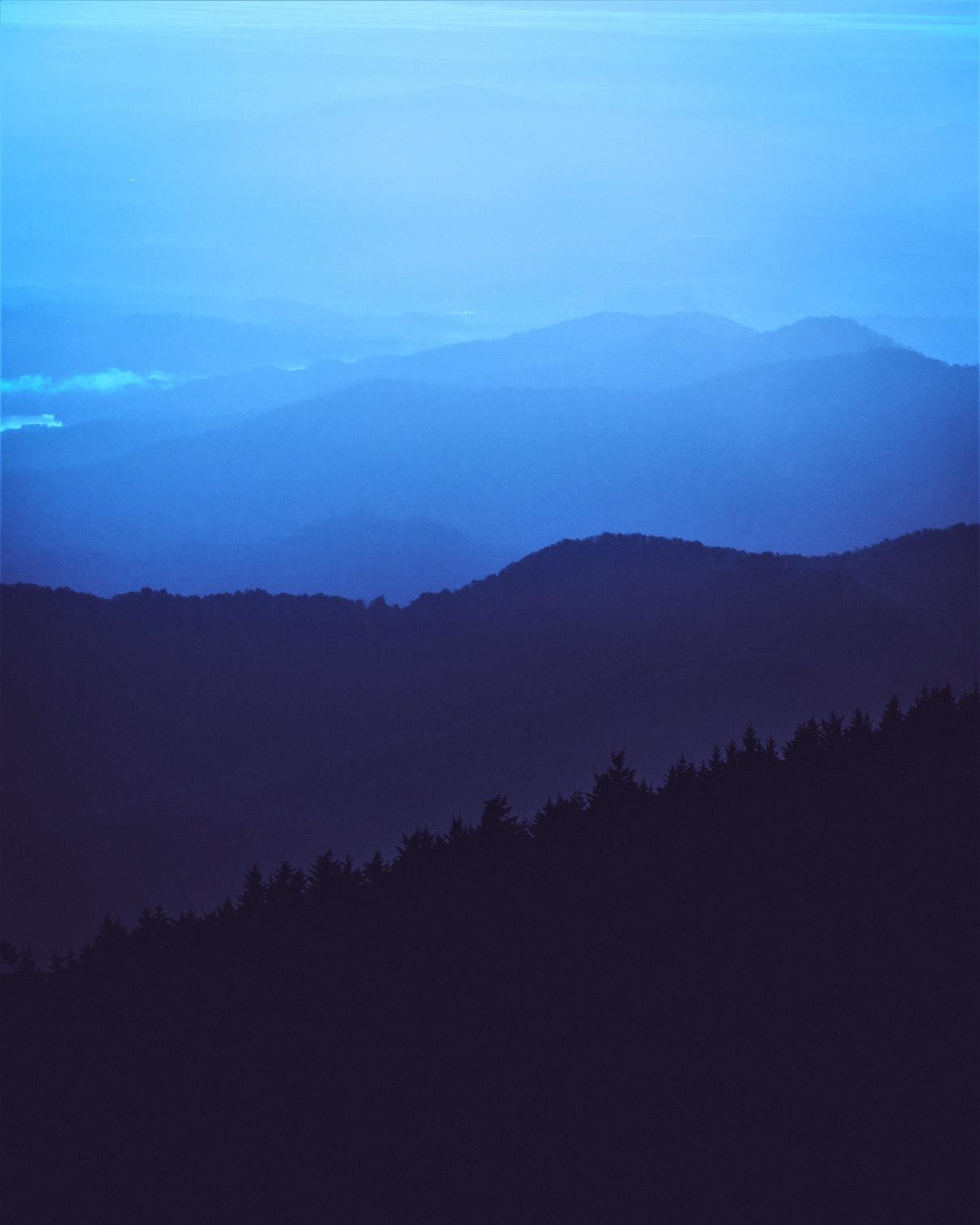 Matt PurlandELT Bible Study Pack #2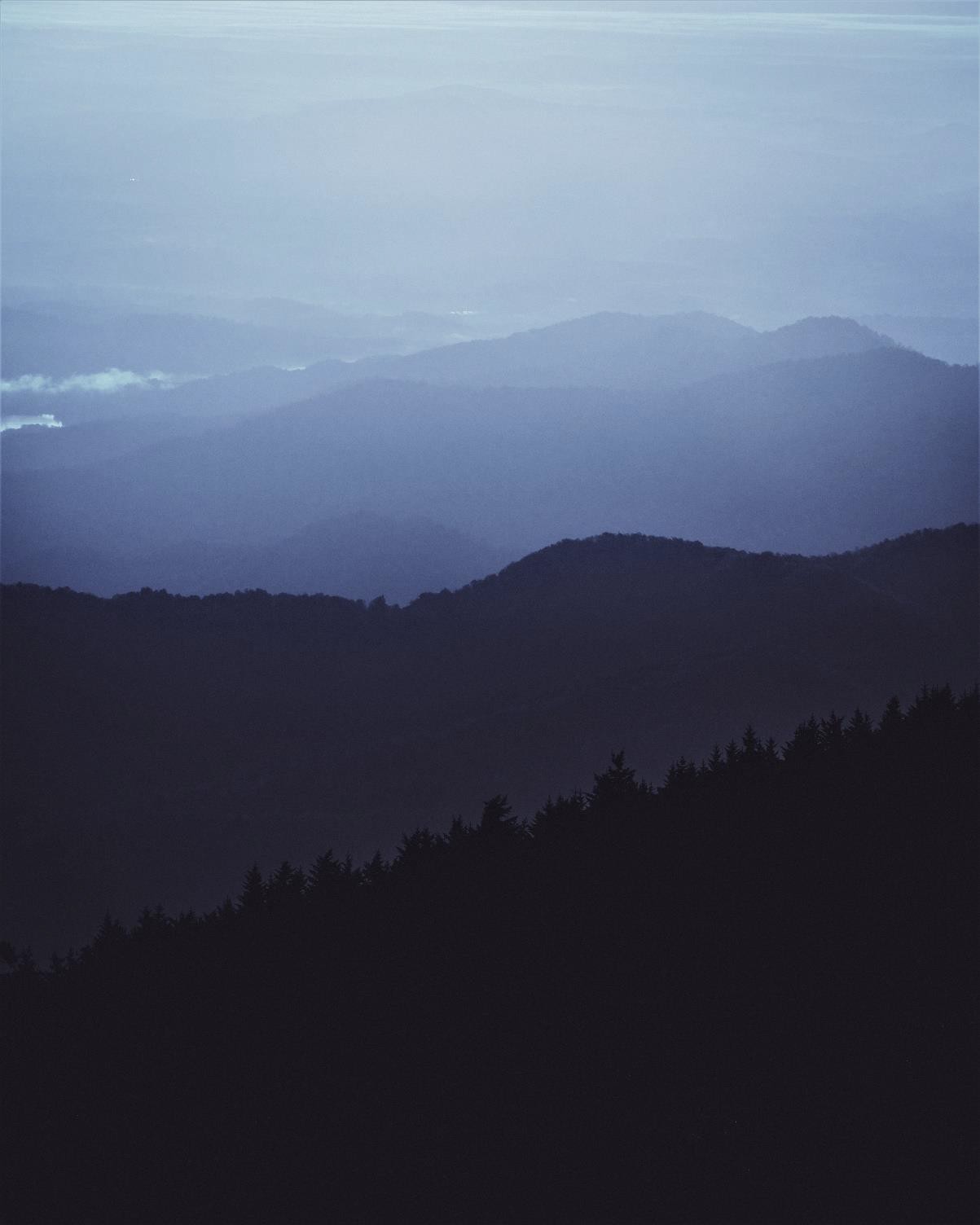 PurlandTraining.cominfo@purlandtraining.com https://www.purlandtraining.comFirst published in the UK by PurlandTraining.com 2019Holy Bible text courtesy World English Bible, used by permission: http://ebible.org/web/index.htm Images: https://unsplash.com/, used by permissionPublic DomainThe author and sole copyright holder of this document has donated it to the public domain. Anybody can use this document, for commercial and non-commercial purposes.Dear Reader,This book is the second volume in the ELT Bible Study Pack series, and while the worksheets are all brand new, the aims and format remain the same as in the first book. This book contains 30 printable worksheets, with answers and review, for either Bible Study or English language classes – or both! The aim is still to enable individuals and groups to draw nearer to God through studying His Word, while at the same time practising and improving their English language skills. The material is generally aimed at intermediate level and higher, although each worksheet can be adapted for lower levels if the teacher accesses the free Word files located on our website at: https://purlandtraining.comThis book brings a wealth of brand new material focusing on people and stories that are not in the first book. Apart from several whole Bible activities, we spend time learning English with:The ELT (English language teaching) topics span a range of six different skill areas, with the biggest focus being on grammar:As in the first book, I have tried to focus on a range of interesting ELT topics as well as a good variety of people and stories from the Bible – both familiar and less well-known.Finally, please remember that, just like the first book, this volume is in the public domain, which means that you can freely share it with friends, students, and colleagues, and even distribute copies for profit. However you use it, it would be great to get your opinion of this brand new second volume – along with your ideas for potential future volumes. You are welcome to contact me here: info@purlandtraining.comKind regards,Matt PurlandOstróda, Poland – 29th January 2019Bible Reference:	Title:	Skills:	Answers:Whole BibleOld TestamentNew TestamentReviewWorksheetsWHOLE BIBLERead the Bible verse and complete the crossword with the correct name of God. (Note: all Bible verses use WEB translation: http://ebible.org/web/index.htm)Decide whether the name refers to God the Father (G), God the Son (J), or God the Holy Spirit (S).  Write the correct initial in the right-hand column.Work out the central verse (in grey) and write it here:  	Match the two halves of the ‘If…’ sentences below.Match a verse to each sentence.Write down which conditional each sentence represents.If you remain in my word,If you had faith like a grain of mustard seed,All these blessings will come upon you, and overtake you,If anyone hears my voice and opens the door,I am the door. If anyone enters in by me,If we confess our sins,If a person keeps my word,If you remain in me, and my words remain in you,Didn’t I tell you that if you believed,I am the resurrection and the life. He who believes in me will still live,you will ask whatever you desire, and it will be done for you.then I will come in to him, and will dine withhe is faithful and righteous to forgive us theeven if he dies.all unrighteousness.you would tell this sycamore tree, ‘Be uprooted, and be planted in the sea,’ and it would obey you.he will be saved, and will go in and go out, and will find pasture.if you listen to Yahweh your God’s voice.you would see God’s glory?he will never see death.then you are truly my disciples.Discuss the following questions with a partner or small group:What is your favourite: a) book of the Bible (Old and New Testaments), b) verse in the Bible,c) story in the Bible, d) psalm, e) proverb, f) parable of Jesus, g) letter in the New Testament? Say why.Which person in the Bible do you relate to the most? Why? Compare two characters from the Bible– one from the Old Testament and one from the New Testament. What features make the Old and New Testaments different? What do they have in common? Which do you prefer to read? Why?When do you read the Bible? What is the best time of day? How long do you spend reading the Bible? Where do you usually read the Bible? Do you have a favourite place to go? Do you like to read the Bible with others or alone? Why? Have you ever attended a Bible study group?Which version of the Bible do you prefer? Why do you like it more than other versions? Have you ever tried to understand the Bible in its original languages: Hebrew, Aramaic, and Koine Greek? How did you get on?Describe your Bible. What does it look like? How old is it? How long have you had it? Where did you get it from? Are you thinking about replacing it? Have you ever used a Bible app or an eBible online?Do you use any tools to help you understand the Bible, e.g. concordances, reading notes and plans, websites, etc.? How do they help you? Do you enjoy hearing the Bible read aloud? Do you listen to readings from the Bible online or on Bible apps?How important is the Bible to you personally? Why do you read it? Have you ever been encouraged or helped by reading the Bible? Tell me about it. How do you apply the message of the Bible in your life? Do you think you could function as a Christian without reading the Bible? Are you ever reluctant to read the Bible? Why? How do you start reading again?What would you do if you couldn’t read the Bible anymore? What about if the Bible was outlawed in your country? Do you ever take your access to the Bible for granted? Have you ever been bullied for reading the Bible or being a Christian? How did you respond? Have you ever distributed Bibles?Did anyone teach you to read the Bible? How did you first hear about the Bible? Have you read the whole Bible? If not, what is stopping you? Would you consider trying to read the whole Bible in a year with a special plan or app? What do you think would be the difficulties? What would be the rewards?How do you know that you can trust the Bible? Do you believe that everything in the Bible can be taken completely literally? If not, which parts cannot? How do you know?Do you like to memorise verses of Scripture? How many do you know? Can you tell me some of them now? Why do you do it? How do you memorise verses?Is the Bible relevant to non-Christians? How? How often do you talk to your non-Christian friendsDo you agree or disagree with the following statements? Say why. Find out what your partner thinks, and mark the boxes with  for agree and x for disagree:Holy Bible text courtesy World English Bible: http://ebible.org/web/index.htmMaking sentence blocks is a fun way to practice making questions and short answers. This page introduces the concept of sentence blocks, but they really work best as a speaking and listening activity for pairs and small groups. (See p.13 for full instructions.)Complete the sentence blocks:Starting sentence 1:	Abraham complained to Abimelech because of a water well. (Genesis 21:25)wh- question:	Why  	short answer:	 	yes/no question:	 	short answer:	 	yes/no question toget a negative answer:	 	short negative answer:	 	long negative answer:	 	Extensions:	make more sentence blocks using: what (x2), who (x2)Starting sentence 2:	His mother kept all these sayings in her heart. (Luke 2:51)wh- question:	What  	short answer:	 	yes/no question:	 	short answer:	 	yes/no question toget a negative answer:	 	short negative answer:	 	long negative answer:	 	Extensions:	make more sentence blocks using: who, where, whose (x2), whatHoly Bible text courtesy World English Bible: http://ebible.org/web/GEN21.htm and http://ebible.org/web/LUK02.htmT (teacher) or a SS (student or students) writes one or more sentences on the board (these are the ‘starting sentences’). T writes a wh- question word underneath, e.g. what, where, why, when, etc.SS work in pairs making sentence blocks. One starts and the other follows, then they change the order. T monitors, checks, and corrects. T ensures that nobody is writing down the 8 sentences. The activity should be done from memory, using the information on the board.Group feedback – T asks a few pairs to model one or more complete sentence block. T elicits corrections from other SS if there are any errors.If SS are new to making sentence blocks, T should go through the procedure, using a pair of SS to model it. T should encourage SS to achieve the correct pronunciation, sentence and word stress, rhythm, and intonation. Some SS may have a tendency to say all of their lines with a questioning intonation at the end. Of course, this should be discouraged, except for yes/no questions. This is the basic procedure:T explains that there are 7 lines in a sentence block and 8 different sentences. The first line is on the board, along with a wh- question word. Student A reads it, e.g.I went to the park yesterday. (Line 1) WHENStudent B asks a question based on the sentence using the wh- question word.When did you go to the park? (Line 2)Student A gives a short answer, based on the information in the first sentence.Yesterday. (Line 3)Recap: both SS repeat this short 3-line dialogue a few times – from memory, if possible.Student B asks a yes/no question based on the original sentence to get a positive answer.Did you go to the park yesterday? (Line 4)Student A replies with a short positive answer.Yes, I did. (Line 5)Recap: both SS repeat this short 5-line dialogue a few times – from memory, if possible.Student B asks a yes/no question based on the starting sentence, but changes the part of the sentence that the wh- question relates to – in order to get a negative answer.Did you go the park two days ago? (Line 6)Student A replies with a short negative answer; then a second sentence, which is a long negative answer.No, I didn’t. I didn’t go to the park two days ago. (Line 7)Student B could continue by repeating the wh- question with “So...”So, when did you go to the park?...and Student A replies with the third line, and both continue the rest of the sentence block: Student A: Yesterday.Student B: Did you go to the park yesterday?Student A: Yes, I did....and so on.SS could make different sentence blocks with the same sentence by using different wh- question words that fit, for example in this sentence you could ask 5 different wh- questions:Question:	Short Answer:WHO went to the park yesterday?	I did.WHAT did you do yesterday?	I went to the park. WHAT happened yesterday?	I went to the park. WHERE did you go yesterday?	To the park.WHEN did you go to the park?	Yesterday.Tips:You could use any suitable sentence. Don’t choose one that is too long or too complex to begin with – up to ten words should be fine. You should choose a positive starting sentence, rather than a negative one, because the negative sentences will come later in the sentence block.T could ask two of the stronger SS to model the activity with T eliciting the answers – and appealing to the whole class to suggest the answers – while all the time emphasising the 7 line/8 sentence structure.T could ensure that a range of tenses are being practised, e.g. if there are four different sentences on the board, the main verb in each one could be from a different tense. Or, SS could practise a particular tense with all the sentences having the same form of main verb.There are various additional ways of practising forming sentence blocks verbally:SS say one line or one word each, going around the group in a circle.SS chant a complete sentence block together as a group.T says a random line from a sentence block and asks a SS to produce the next line.SS sit back to back in pairs and say one line each, then reverse who starts.T chooses random SS to give a particular line of a sentence block, e.g. if T says, “Line 3” the SS has to say only line 3 (the answer to the wh- question).This is a great activity for practising not only verb forms, but also pronunciation, and sentence building – including all kinds of embedded grammar structures. The starting sentences can all contain embedded grammar, which means grammar that occurs as a natural part of the sentence block as it is being spoken and automatically memorised, rather than grammar that is explicitly presented to students as an isolated grammar topic. Embedded grammar may include: articles, prepositions, singular/plural, gerunds, etc. Of course, any of these topics could also be explored in more detail during a grammar point session.T can vary the level of this activity – simply adjust the level of the starting sentence(s), e.g. simple sentences and tenses for low-level learners, and more complex sentences and verb forms for higher-level learners. The mechanics of the activity remain the same, regardless of the level or tense of the sentence. Here is an example with a beginner-level starting sentence:I like strong coffee. WHAT do you like? Strong coffee.Do you like strong coffee? Yes, I do.Do you like weak coffee?No, I don’t. I don’t like weak coffee. So, what do you like?...and so on.T can vary the length of this activity: to make it shorter, use fewer sentences and wh- question words; to make it longer, use more.This is a wonderful activity to get SS thinking in English while speaking and listening with a partner, compared with the multiple reading and gap-fill tasks in a typical ELT coursebook. It is great to watch SS deliberating as they try to work out the next line of a sentence block!OLD TESTAMENTBible scholars believe that there are more than 300 different prophecies about Jesus in the Old Testament. These prophecies help us to put our faith in the truth of Jesus being the Messiah, and in the Word of God in general. It has been calculated that the probability of one individual fulfilling only eight of them in their lifetime is 1 in 1017 or 1 in 100,000,000,000,000,0001. Therefore the probability of one person fulfilling all of them is practically incalculable!A. Read the Bible verses from the Old Testament (on the left) and match each one to a New Testament verse where the prophecy is fulfilled (on the right).I will make of you a great nation. I will bless you and make your name great. You will be a blessing. 3 I will bless those who bless you, and I will curse him who treats you with contempt. All the families of the earth will be blessed through you.Genesis 12:2-3But you, Bethlehem Ephrathah, being small among the clans of Judah, out of you one will come out to me that is to be ruler in Israel.Micah 5:2Behold, the virgin will conceive, and bear a son, and shall call his name Immanuel. - Isaiah 7:14Then the eyes of the blind will be opened, and the ears of the deaf will be unstopped. 6 Then the lame man will leap like a deer, and the tongue of the mute will sing. – Isaiah 35:5–6Rejoice greatly, daughter of Zion! Shout, daughter of Jerusalem! Behold, your King comes to you! He is righteous, and having salvation; lowly, and riding on a donkey, even on a colt, the foal of a donkey. - Zechariah 9:9But he was pierced for our transgressions. He was crushed for our iniquities. The punishment that brought our peace was on him; and by his wounds we are healed. - Isaiah 53:5They divide my garments among them. They cast lots for my clothing.Psalm 22:18They made his grave with the wicked, and with a rich man in his death, although he had done no violence, nor was any deceit in his mouth. - Isaiah 53:9The stone which the builders rejected has become the cornerstone.23	This	is	Yahweh’s	doing.	It	is	marvelous	in	our	eyes.- Psalm 118:22-23Indeed, he says, ‘It is too light a thing that you should be my servant to raise up the tribes of Jacob, and to restore the preserved of Israel. I will also give you as a light to the nations, that you may be my salvation to the end of the earth.’ - Isaiah 49:6Matthew 1:20-23Acts 13:47-48Matthew 11:5Matthew 21:42-43Matthew 27:35Matthew 27:57-60Luke 19:35-382 Corinthians 5:21Matthew 2:1-6Galatians 3:81 http://christinprophecy.org/articles/applying-the-science-of-probability-to-the-scriptures/Holy Bible text courtesy World English Bible: http://ebible.org/web/index.htmRead the story of Abraham and Isaac in Genesis 22:1-18.Write each active sentence in passive voice (BE in the given tense + past participle). In passive voice, the order of the subject and object is reversed, e.g.becomes:Abraham	was	tested	(by God).object	BE (past simple)   past participle	(subject – optional)Note: some of the sentences below cannot be changed, because  the  main  verb  is  intransitive,  which means that there is no direct object following it.God tested Abraham.	Abraham was tested (by God).God told Abraham what to do.	 	Abraham got up early.	 	Abraham saddled his donkey.	 	Abraham took Isaac and two servants.	 	Abraham cut the wood.	 	They began their journey.	 	Abraham saw the place from a distance.  	Abraham told his servants to wait.	 	Abraham picked up the wood.	 	He gave it to his son Isaac.	 	Abraham carried the fire and the knife.	 	Abraham and Isaac walked on together.  	The angel told Abraham not to harm Isaac.  	Abraham found a ram.	 	Abraham sacrificed the ram.	 	God promised blessings to Abraham.	 	Read the story of Joseph in prison in Genesis 41:1-45.Discuss the features of formal writing (below) with a partner or small group, then underline different parts of the letter and write a number to match each feature:General: 	Format: email / letter / memo 	Written as text 	Typed and printed 	Reason for writing: business / information 	Topic: boring / standard / irrelevant 	More use of fact than opinionDate / both addresses / phone no. / emailAddressee: known or unknown, e.g. a clientMore examples of waffle over clarityVocabulary: 	Demonstrates level of education 	Standard English 	More use of passive voice and jargon 	Little use of idioms 	Fewer phrasal verbs 	No slang or asides 	No private language / in-jokes 	No use of humour 	Errors must be correctedGreeting (salutation): To: / Dear Sir/Madam / Mr. Mrs. Ms. Dr, then [surname]Ending (valediction): Yours faithfully / Yours sincerely / Kind regards, then [full name]Less use of 1st and 2nd personComplex / more obscure vocabularyMore words of Latin and French originNo contractions – use full formsMore indirect / polite languageMay include archaic languageAbbreviationsMore use of modal verbsMore use of perfect formsLayout: 	A short, medium, or long text 	Logical layout with paragraphs 	Long or short paragraphs 	No emojis or historical presentComplex sentences (multiple clauses)Standard punctuationUnderline or bold key pointsRead the story of Balaam and the Angel – and Balaam’s donkey – in Numbers 22:21-31 below:21 Balaam rose up in the morning, and saddled his donkey, and went with the princes of Moab. 22 God’s anger burned because he went; and Yahweh’s angel placed himself in the way as an adversary against him. Now he was riding on his donkey, and his two servants were with him. 23 The donkey saw Yahweh’s angel standing in the way, with his sword drawn in his hand; and the donkey turned out of the path, and went into the field. Balaam struck the donkey, to turn her into the path. 24 Then Yahweh’s angel stood in a narrow path between the vineyards, a wall being on this side, and a wall on that side. 25 The donkey saw Yahweh’s angel, and she thrust herself to the wall, and crushed Balaam’s foot against the wall. He struck her again.26 Yahweh’s angel went further, and stood in a narrow place, where there was no way to turn either to the right hand or to the left. 27 The donkey saw Yahweh’s angel, and she lay down under Balaam. Balaam’s anger burned, and he struck the donkey with his staff.28 Yahweh opened the mouth of the donkey, and she said to Balaam, ‘What have I done to you, that you have struck me these three times?’29 Balaam said to the donkey, ‘Because you have mocked me, I wish there were a sword in my hand, for now I would have killed you.’30 The donkey said to Balaam, ‘Am I not your donkey, on which you have ridden all your life long until today? Was I ever in the habit of doing so to you?’He said, ‘No.’31 Then Yahweh opened the eyes of Balaam, and he saw Yahweh’s angel standing in the way, with his sword drawn in his hand; and he bowed his head, and fell on his face.Discuss the story with a partner or small group. What are the main events of the story? Who are the characters? What does each character want (their objective)? How does it end? What ‘journey’ does each character go on during the story? What is the meaning of the story? Why was it written down?With your partner or small group, write a summary of the text in exactly 15 words. The word limit must be respected! Set a time limit, e.g. 10 minutes, then, each pair or group reads their sentence out loud to the class. Teacher and other students provide error correction and give general feedback. Consider how the word limit affected your use of language.Repeat step c) except write a summary of the text in exactly 10 words.Repeat step c) except write a summary of the text in exactly 5 words.Repeat step c) except write a summary of the text in exactly 1 word.The whole class discusses: how easy was it to summarise the text? How did you decide what to leave in and what to omit? Has it changed the way you thought about this Bible story at the beginning of the lesson?Holy Bible text courtesy World English Bible: http://ebible.org/web/NUM22.htmRead the story of Rahab and the spies in Joshua 2:1-24 and Joshua 6:17.In English we use question tags to check information, for example:“I’m going to the gym.” / “You said gym, didn’t you?” / “Yes, I did.”The question tag comes from the same tense as the main sentence, so if it is past simple, the question tag uses past simple. If the sentence is positive, the question tag has to be negative – and vice versa.A student is asking their teacher about the story of Rahab and the spies. Add an appropriate question tag to the end of each question, then number the sentences in order (with verse refs). Don’t forget the question marks!3	“The men who Rahab hid were spies, weren’t they?” (v.1) 		“The King’s men were not on the right road, 	” 		“She did that, 	” 		“The men were able to leave Jericho, and stayed in the hills for three days, 	” 		“Rahab was a prostitute, 	” 		“The men told her to tie a line of scarlet thread in the window of her house, 	” 		“The men had been hidden under stalks of flax on the roof, 	” 		“The gate was shut behind them, 	” 		“She lived in Jericho, 	” 		“The spies were asked to swear to show kindness to Rahab’s family, 	” 		“Rahab didn’t tell the truth to the King of Jericho, 	” 		“Rahab and her family were not forgotten by the LORD, 	” 		“The King of Jericho sent a message to Rahab, 	” 		“She asked them for a sign, 	” 		“Rahab told the spies how she believed in the LORD, 	” 		“When they reported back to Joshua, he received the good news, 	” 		“David, Joseph, and Jesus are all direct descendants of Rahab, 	” 		“Joshua’s men assured her with the words, “Our life for yours”, 	” 		“The spies couldn’t leave the city the normal way, 	” 		“Her house was part of the city wall, 	”Read the present simple sentence, then complete the gaps to change it into 17 other tenses / forms.Choose the correct time word or phrase below, where necessary:General Time:Present Simple:	David writes a psalm every day.Zero Conditional:	If David 	a psalm every day, we are very happy.Present:Present Continuous:	David 	a psalm a) usually, b) at the moment, c) last week.Present Perfect:	David 	a psalm a) by tomorrow, b) a few minutes ago, c) today.Present Perfect Continuous: David 	a psalm a) this week, b) every morning, c) at eight o’clock.Imperative Form:	David – 	a psalm!Past:Past Simple:	David 	a psalm a) since yesterday, b) yesterday, c) next month.Past Continuous:	David 	a psalm for two hours a) next Friday, b) from 2pm, c) all day.Past Perfect:	David 	a psalm before we met a) a day ago, b) this week, c) tomorrow.Past Perfect Continuous:   David 	a psalm a) next week, b) before we arrived, c) later on.Third Conditional:	If David 	a psalm yesterday, we could have heard it last night.Future:Future Simple:	David 	a psalm a) last Monday, b) next month, c) never.Future Continuous:	David 	a psalm a) last weekend, b) yesterday, c) tomorrow afternoon.Future with ‘going to’:	David 	a psalm a) earlier today, b) at present, c) at the weekend.First Conditional:	If David 	a psalm, we will hear it soon.Second Conditional:	If David 	a very long psalm, we would try to memorise it.Future Perfect:	David 	a psalm by a) today, b) since June, c) this time next week.Future Perfect Continuous:  David 	a psalm for an hour a) by last week, b) when you arrive.For each tense / form:Extension 1:	Write the negative form of the sentence, then a question form (yes / no or wh-) Extension 2:	Write the three sentences in reported speech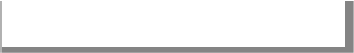 Extension 3:	Write the three sentences in the passive voiceExtension 4:	Write the three passive sentences in reported speech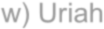 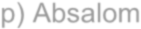 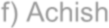 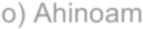 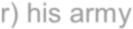 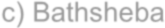 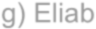 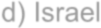 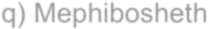 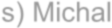 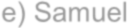 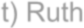 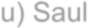 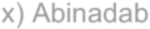 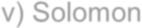 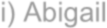 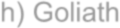 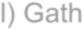 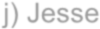 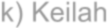 A. Read the story of David in 1 Samuel 16:1-1 Kings 2:12. David was an extraordinarily successful warrior, who nevertheless fulfilled many different roles during his life. 40 of them are shown below. Match the letter of a person or place to a role, and write a Bible verse to support your answer. Note: some roles may match more than one person.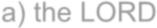 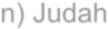 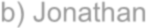 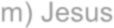 A. Read the dialogue based on the story of David and Goliath in 1 Samuel 17:1-58. Look at the idioms of surpriseand complete the eighteen gaps using the common nouns below:Philistine commander General A– is standing with his troops. He is waiting for news from the front line, where Goliath continues to challenge the Israelite army. After forty days nobody has dared to accept Goliath’s offer of hand-to-hand combat.CJ: Well – I think you are going to be in for a bit of ahere, sir. Do you want to sit down?GA: Tell me, man! What? No! It was a youth? A boy? A child? I’m – I’m – I’m speechless! Struck dumb!Enter Corporal J–, running, out of breath.CJ:	You	know,it	certainly	raised	a	fewGA: What, what? What news from the front, dear boy?CJ: Not good, sir. Our champion – Goliath – is slain! GA: You’re having a  1.	! Are you sure?CJ: Yes, sir. I saw it with my own eyes. You could have  knocked   me  down   with a    2.	! Proper flabbergasted, we were!GA: What? But, but – a whole army must have defeated him. Two armies? Three? Ten thousand fighting men?CJ: Er, not exactly.GA: Well – a great battalion? Words fail me, man. A platoon?CJ: Not really.GA: At least a brace of well-armed fighting men? CJ: You know, I was blown away by what happened.where I was standing, to be fair.GA: But a boy who was under the orders of – ?CJ: No. He was alone. Yeah. I know! I had to do a double-take myself, but seeing is believing.GA: But he was dressed in the strongest armour; you know, the best helmet and protective gear available?CJ: Well – no. He was dressed as a shepherd. They said he had only come to bring a few sandwiches.GA: Well, I never did! Are you sure he didn’t carry with him a great sword, or spear, or javelin with which he defeated our beloved champion, Goliath?CJ: Not really. Just a shepherd’s sling and a few smooth stones, as far as I could tell.GA: Well, I’m completely gobsmacked! I don’t believe it!thought I’d seen it all but… [Lets out a I can’t get over it, really.We	all	felt	3..	Your, sir!GA: But surely he must have used the most deviousand underhand  tactics? Did he play dirty?  He mustGA: Are you telling me that our strongest man Goliath was slain by the hand of one individual? Surely a great champion? A hero? [Pause.] Speak man!have used? Surelyand? You know – p must have fairly jumped out ofCJ: You know, nobody saw it coming, to be honest, sir. It was a bit of a shock to the  old  6.	. It’s hit us all like a ton of 7.	, truth be told.GA: So it was one of their great champions? As tall as a house? As wide as a barn? No? Am I close? I’m at a 8. 	for 9. 	. You’re saying that one of their soldiers killed our Goliath?CJ: It wasn’t exactly a soldier. Ah…GA: Then who was it? A great man…? A normal man? A seven-stone weakling? [Pause. Shouting:] IT WAS A MAN?CJ: Not really. The kid just hurled a stone from his sling and it hit Goliath BANG on the forehead – first time! I suppose it did come a bit out of the– nobody was expecting THAT!GA:  How  about  that!   That   really   takes   the   17. 	!    What    a    turn-up    for    the  18. 	! Well, all I can think of is that this kid must have had some sort of secret weapon – some kind of trick up his sleeve?CJ: I don’t think so. The people were saying that the LORD his God was with him. But apart from that…Read the story of Solomon’s wise judgment in 1 Kings 3:16-28.Use your knowledge of reported speech to complete the account of Solomon’s meeting with two prostitutes. Let’s call them Gail (G) and Daphne (D).Remember, in reported speech:Read the different problems below and match each one to advice given in a verse from Proverbs. Check any new vocabulary. Write out each verse in your notebook, then discuss each situation with a partner or small group. What would you do in each situation? How helpful do you think the advice from Proverbs would be today?22:63. My sister is taking her dogs to a show next week, and she’s convinced they’re going to win. I just hope she isn’t going to be too disappointed if they don’t.5. My older sister wears far too much makeup when we go out, and spends ages getting ready. She worries way too much about how she looks and what people think of her.31:3012:1110:1216:1815:1627:110:916:315:1Read the different problems below and match each one to advice given in a verse from Proverbs. Check any new vocabulary. Write out each verse in your notebook, then discuss each situation with a partner or small group. What would you do in each situation? How helpful do you think the advice from Proverbs would be today?14:301:813:2011:1221:196:615:1220:1921:2315:17Read the account of Elijah versus the false prophets in 1 Kings 18:21-39.Print this worksheet onto card. Work with a partner or small group. Cut out the fifteen strips of text, jumble them up, then put them back into order. Write in the verse numbers. Discuss the meaning of the highlighted passages: 	 	 	 Elijah came near to all the people, and said, ‘How long will you waver betweenthe two sides? If Yahweh is God, follow him; but if Baal, then follow him.’ 	 	The people didn’t say a word. 	 	 	 Then Elijah said to the people, ‘I, even I only, am left as a prophet ofYahweh; but Baal’s prophets are four hundred fifty men. 	 	    Let them therefore give us two bulls; and let them choose one bull for themselves, and cut it in pieces, and lay it on the wood, and put no fire under; and I will dress the other bull, and lay it on the wood, and put no fire under it. 	 	    You call on the name of your god, and I will call on Yahweh’s name. The God who answers by fire, let him be God.’ 	 	All the people answered, ‘What you say is good.’ ... 	 	    They took the bull which was given them, and they dressed it, and called on the name of Baal from morning even until noon, saying, ‘Baal, hear us!’ But there was no voice, and nobody answered. 	They leaped about the altar which was made. At noon, Elijah mocked them, and said, ‘Cry aloud; for he is a god. Either he is deep in thought, or he has gone somewhere, or he is on a journey, or perhaps he sleeps and must be awakened.’ 	 	    They cried aloud, and cut themselves in their way with knives and lances, until the blood gushed out on them.   When midday was past, they prophesied until the time of the evening offering; but there was no voice, no answer, and nobody paid attention. 	 	        Elijah said to all the people, ‘Come near to me!’; and all the people came near to him. He repaired Yahweh’s altar that had been thrown down. ... He said, ‘Fill four jars with water, and pour it on the burnt offering, and on the wood.’ 	 	        He said, ‘Do it a second time;’ and they did it the second time. He said, ‘Do it a third time;’ and they did it the third time. The water ran around the altar; and he also filled the trench with water. 	 	   At the time of the evening offering, Elijah the prophet came near, and said, ‘Yahweh, the God of Abraham, of Isaac, and of Israel, let it be known today that you are God in Israel, and that I am your servant, and that I have done all these things at your word. 	 	   Hear me, Yahweh, hear me, that this people may know that you, Yahweh, are God, and that you have turned their heart back again.’ 	 	        Then Yahweh’s fire fell, and consumed the burnt offering, the wood, the stones, and the dust, and licked up the water that was in the trench. When all the people saw it, they fell on their faces. They said, ‘Yahweh, he is God! Yahweh, he is God!’ 	 	 	 Elijah said to them, ‘Seize the prophets of Baal! Don’t let one of themescape!’ 	 	Holy Bible text courtesy World English Bible: http://ebible.org/web/1KI18.htmNEW TESTAMENTRead the account of Mary and Elizabeth in Luke 1:5-66.There are eight ‘wh- questions’ in English. Complete the table below:B. Write a wh-question to match each answer below. Write a Bible verse to show where the answer appears in the passage.Bible verse: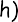 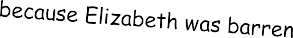 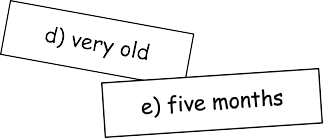 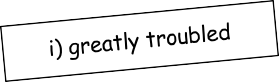 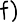 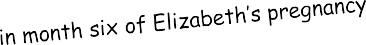 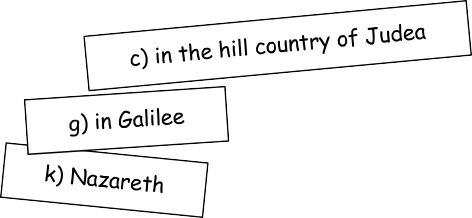 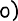 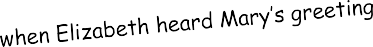 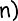 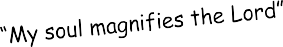 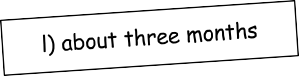 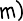 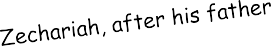 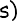 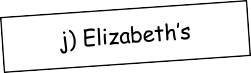 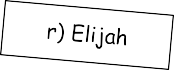 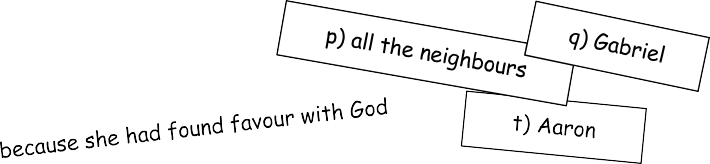 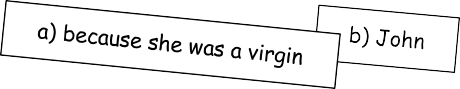 a) 	?  	b) 	?  	c)	 	?  	d) 	?  	e) 	?  	f)	 	?  	g) 	?  	h) 	?  	i)	 	?  	j)	 	?  	k)	 	?  	l)	 	?  	m) 	?  	n) 	?  	o) 	?  	p) 	?  	q) 	?  	r)	 	?  	s)	 	?  	t)	 	?  	Holy Bible text courtesy World English Bible: http://ebible.org/web/LUK01.htmDo some research, if necessary, and fill some of the gaps with the names of Jesus’ disciples.Complete the other gaps with a relative pronoun (who, whose, or which) or adverb (when, where).Circle D or ND to show whether the clause is defining or non-defining:defining relative clause: the following phrase is integral to the sentence, e.g. ‘I live in a town where there is a busy market.’non-defining relative clause: the following phrase is not integral, e.g. ‘I live in a town called Chesterfield, which has a busy market.’Write a Bible verse to support your answer. If there is no biblical evidence, write TRADITION. 	 was the disciple 	was also known as Cephas, D | ND 	 means ‘rock’ in Aramaic. D | ND 	 was one of the disciples 	was formerly a fisherman. D | ND 	, 	was sometimes known as ‘the Canaanite’, D | ND may have been a member of the Zealot party. 	 was the only disciple 	was married. D | ND	was one of only two of Jesus’ disciples 	is thought to have died of natural causes. D | ND 	 and 	may have been nephews of Joseph and Mary, 	 would have made them Jesus’ cousins. D | ND 	’s name is Greek, rather than Hebrew, 	suggests his family were open to contemporary influences. D | ND 	 is the disciple 	, the Bible tells us, Jesus loved. D | ND He is alsothe manand Revelation. D | NDwrote five books of the Bible: the Gospel of John, I John, II John, III JohnCrucifixion was the brutal form of capital punishment 	killed several of the disciples. D | NDScholars believe that 	was the disciple 	took the gospel to Syria and Persia. D | ND 	 is the disciple 	refused to believe that Jesus had risen, D | ND 	 led to his notorious nickname. D | ND 	 is another of the disciples 	is thought to have been martyred. D | NDThe Epistle of James is the only book of the Bible 	was written by 	.D | ND 	– 	betrayed Jesus – D | ND is believed to have been from Judea, 	 would have made him D | ND the only disciple 	was not a Galilean. D | ND 	 is thought to have taken the gospel to India – 	he died – D | ND 	 was probably further than the rest of the disciples travelled. D | NDDo some research, if necessary, and fill some of the gaps with the names of Jesus’ disciples.Complete the other gaps with a relative pronoun (who, whose, or which) or adverb (when, where).Circle D or ND to show whether the clause is defining or non-defining:defining relative clause: the following phrase is integral to the sentence, e.g. ‘I live in a town where there is a busy market.’non-defining relative clause: the following phrase is not integral, e.g. ‘I live in a town called Chesterfield, which has a busy market.’Write a Bible verse to support your answer. If there is no biblical evidence, write TRADITION. 	 was the disciple 	replaced Judas Iscariot. D | NDBethsaida of Galilee is the town 	three of Jesus’ disciples came from: D | ND 	, 	,  and 	.Rome is the city 	 	established the first Christian church. D | ND 	 and	were brothers 	ran a fishing businesswith their father Zebedee, D | ND 	was based on the Sea of Galilee. D | ND 	 is the disciple 	actions led to the arrest of Jesus. D | NDFishing is the occupation 	at least four of the disciples had before following Jesus:D | ND 	, 	, 	,  and 	. 	 is said to have taken the gospel to Ethiopia, 	is in Africa. D | ND 	 is thought to have been a farmer, 	was not a common occupation among Jesus’ disciples. D | NDIn Greek tradition, 	– 	was chosen to replace Judas Iscariot –D | ND took the gospel to Turkey.Cana is the place 	 	came from. D | NDEdessa near the Euphrates River is the city 	 	is thought to have taken the gospel. D | NDJohn the Baptist was the man 	announced the coming of Jesus, D | ND and 	 disciples included 	, D | ND 	later followed Jesus. D | ND 	– 	was also called 	, D | ND 	 is Greek for ‘twin’ – D | ND is, unsurprisingly, believed to have been a twin.Before he met Jesus, 	was a tax collector, 	means he worked for the occupying Roman administration. D | ND 	– 	was the brother of John – D | ND is traditionally believed to have taken the gospel to Spain, 		his remains now reside. D | NDRead the account of Jesus walking on the water from Matthew 14:22-33. Choose the best preposition, or if you think that none of the options are correct, write your own preposition in the gap:22 Immediately Jesus made the disciples get	the boatand go ahead	him to the other side, while he sent  themultitudes away.23 After he had sent the multitudes away, he wentintothe mountain by himself	pray. When evening had come, he wasthere alone.24 But the boat was nowthe middle of the sea, distressed25 In the fourth watch walkingthe waves, for the wind was contrary.the night, Jesus came to them, the sea. 26 When the disciples saw him walking on thesea, they were troubled, saying, ‘It’s a ghost!’ and they cried [9. in, up, with, 	] for fear. 27 But immediately Jesus spoke to them, saying, ‘Cheer up! It is I! Don’t be afraid.’28 Peter answered him and said, ‘Lord, if it is you, command me to come [10. with,29 He said,you on the waters.’ ‘Come!’Peter stepped waters to comefrom the boat and walked on the Jesus. 30 But when he saw that the windwas strong, he was afraid, and beginning to sink, he cried [13. in, up, across, 	], saying, ‘Lord, save me!’31 Immediately Jesus stretched out his hand, took holdhim, and said to him, ‘You of little faith, why did you doubt?’ 32 When they got upthe boat, the wind ceased. 33 Those who were in the boat came and worshiped him, saying, ‘You are truly the Son of God!’Holy Bible text courtesy World English Bible: http://ebible.org/web/MAT14.htmRead the parable of the Good Samaritan in Luke 10:25-37.Use your knowledge of reported speech to complete the account of ‘Malachi’, the man who was helped by the Good Samaritan.Remember, in reported speech:Robber 1: Give me your money!	The robber told me to give him my money.Leave me alone!	I told him to 	.Robber 2: We’ve been waiting for you!	Another robber said 	me.Please save me!	I begged the priest to 	.Priest: I’m too busy.	The priest said that 	.I’m dying!	I told him 	.Levite: I’m late for a meeting.	The Levite said 	.Can anybody help me?	I asked whether anybody 	.Samaritan (S): What happened to you?	The Samaritan asked 	.S: What’s your name?	He 	.My name is Malachi.	 	.I’ve been robbed!	I told him 	.S: How can I help you?	He asked 	.S: I must treat your wounds.	He said he 	.S: Do you want a drink of water?	He asked whether 	.S: Get on the back of my mule.	He told me to 	.S: Are you comfortable?	 	.Yes, I am. Thank you.	I replied 	, and 	him.S: This man has been badly hurt.	He told the innkeeper 	.S: Please take care of him.	He requested him 	.S: Here are two denarii.	He gave 	.S: I will give you more when I get back.	He 	.S: Do you understand?	 	.Innkeeper: I understand.	 	.S: Take care, and get well soon!	He told me to 	and 	.How can I ever repay you?	I asked him 	.S: Don’t worry about it.	He told me not to 	.I owe you my life!	 	.Thank you!	 	.S: Goodbye.	 	.Read Jesus’ words in Matthew 18:21-35 about how many times we should forgive.Write the name of each punctuation mark, then match the information about when we use them.Add a punctuation mark from the list below where you see this symbol in the text: 21 Then Peter came and said to him Lord how often shall my brother sin against me and I forgive him Until seven times22 Jesus said to him I dont tell you until seven times but until seventy times seven 23 Therefore the Kingdom of Heaven is like a certain king who wanted to settle accounts with his servants 24 When he had begun to settle one was brought to him who owed him ten thousand talents25 But because he couldnt pay his lord commanded him to be sold with his wife his children and all that he had and payment to be made26 The servant therefore fell down and knelt before him saying Lord have patience with me and I will repay you all27 The lord of that servant being moved with compassion released him and forgave him the debt28 But that servant went out and found one of his fellow servants who owed him one hundred denarii and he grabbed him and took him by the throat saying Pay me what you owe29 So his fellow servant fell down at his feet and begged him saying Have patience with me and I will repay you30 He would not but went and cast him into prison until he should pay back that which was due31 So when his fellow servants saw what was done they were exceedingly sorry and came and told their lord all that was done32 Then his lord called him in and said to him You wicked servant I forgave you all that debt because you begged me33 Shouldnt you also have had mercy on your fellow servant even as I had mercy on you34 His lord was angry and delivered him to the tormentors until he should pay all that was due to him35 So my heavenly Father will also do to you if you dont each forgive your brother from your hearts for his misdeedsRead the Parable of the Talents in Matthew 25:14-30 below:14 ‘For it is like a man going into another country, who called his own servants and entrusted his goods to them. 15 To one he gave five talents, to another two, to another one, to each according to his own ability. Then he went on his journey. 16 Immediately he who received the five talents went and traded with them, and made another five talents. 17 In the same way, he also who got the two gained another two. 18 But he who received the one talent went away and dug in the earth and hid his lord’s money.19 ‘Now after a long time the lord of those servants came, and settled accounts with them. 20 He who received the five talents came and brought another five talents, saying, ‘Lord, you delivered to me five talents. Behold, I have gained another five talents in addition to them.’21 ‘His lord said to him, ‘Well done, good and faithful servant. You have been faithful over a few things, I will set you over many things. Enter into the joy of your lord.’22	‘He also who got the two talents came and said, ‘Lord, you delivered to me two talents. Behold, I have gained another two talents in addition to them.’23 ‘His lord said to him, ‘Well done, good and faithful servant. You have been faithfulover a few things. I will set you over many things. Enter into the joy of your lord.’24 ‘He also who had received the one talent came and said, ‘Lord, I knew you that you are a hard man, reaping where you didn’t sow, and gathering where you didn’t scatter. 25 I was afraid, and went away and hid your talent in the earth. Behold, you have what is yours.’26 ‘But his lord answered him, ‘You wicked and slothful servant. You knew that I reap where I didn’t sow, and gather where I didn’t scatter. 27 You ought therefore to have deposited my money with the bankers, and at my coming I should have received back my own with interest. 28 Take away therefore the talent from him and give it to him who has the ten talents. 29 For to everyone who has will be given, and he will have abundance, but from him who doesn’t have, even that which he has will be taken away. 30 Throw out the unprofitable servant into the outer darkness, where there will be weeping and gnashing of teeth.’Discuss the story with a partner or small group. What are the main events of the story? Who are the characters? What does each character want (their objective)? How does it end? What ‘journey’ does each character go on during the story? What is the meaning of the story? Why was it written down?With your partner or small group, write a summary of the text in exactly 15 words. The word limit must be respected! Set a time limit, e.g. 10 minutes, then, each pair or group reads their sentence out loud to the class. Teacher and other students provide error correction and give general feedback. Consider how the word limit affected your use of language.Repeat step c) except write a summary of the text in exactly 10 words.Repeat step c) except write a summary of the text in exactly 5 words.Repeat step c) except write a summary of the text in exactly 1 word.The whole class discusses: how easy was it to summarise the text? How did you decide what to leave in and what to omit? Has it changed the way you thought about this Bible story at the beginning of the lesson?Write a sentence with third conditional using the prompts. Read the Bible verses and use logic to decide whether each clause is positive or negative.Example:	If + Jesus + raise + Lazarus + dead | family + be + devastated. (John 11:33)If Jesus hadn’t raised Lazarus from the dead, his family would have been devastated.If + wise men + follow + star, | find + Jesus. (Matt. 2:9)If + King Herod + discover + baby Jesus, | kill. (Matt. 2:16)If  +  Peter  +  Andrew  +  remain  +  fishermen,   |   become  +  disciples.  (Matt. 4:18-20)If  +  Mary  +  care  +  wedding guests,   |   Jesus  +  turn  +  water  +  wine.  (John 2:3-4)If + Jesus + ask + Samaritan woman + drink, | find out + Jesus + be + Christ. (John 4:26)If + Jesus + feed + five thousand, | faint. (Matt. 15:32)If + Jesus + heal + woman + Sabbath, | Synagogue ruler + be + indignant. (Luke 13:14)If + Peter + trust + Jesus, | nearly + drown. (Matt. 14:30)If + bring + blind man + Jesus, | be + heal. (Mark 8:22-25)If + Martha + spend + time + Jesus, | be + much + happier. (Luke 10:40-42)Write a sentence with third conditional using the prompts. Read the Bible verses and use logic to decide whether each clause is positive or negative.Example:	If + Jesus + raise + Lazarus + dead | family + be + devastated. (John 11:33)If Jesus hadn’t raised Lazarus from the dead, his family would have been devastated.If + Rich Young Man + give away + all + possessions, | receive + treasure + heaven.(Matt. 19:21)If + Blind Bartimaeus + stay + quiet, | receive + sight. (Mark 10:46-52)If + Zacchaeus + climb + sycamore tree, | see + Jesus. (Luke 19:2-4)If + crowd + welcome + Jesus, | stones + cry out. (Luke 19:40)If + Judas + betray + Jesus, | be + arrest. (John 18:3)If + Peter + remain + loyal + Jesus, | deny + three + times. (Matt. 26:69-75)If + Pilate + learn + Jesus + be + Galilean, | send + Herod. (Luke 23:6-7)If + thief + cross + believe + Jesus, | be + saved. (Luke 23:40-43)If + Thomas + see + Jesus’ + wounds, | believe. (John 20:25)If + Jesus + appear + disciples, | receive + Holy Spirit. (John 20:19-22)Read the story of Dorcas in Acts 9:36-42.Read the present simple sentence, then change it into 17 other tenses / forms.General Time:Present Simple:	Dorcas makes clothes for the poor.Zero Conditional:	 	Present:Present Continuous:	 	Present Perfect:	 	Present Perfect Continuous:  	Imperative Form:	 	Past:Past Simple:	 	Past Continuous:	 	Past Perfect:	 	Past Perfect Continuous:    	Third Conditional:	 	Future:Future Simple:	 	Future Continuous:	 	Future with ‘going to’:	 	First Conditional:	 	Second Conditional:	 	Future Perfect:	 	Future Perfect Continuous:    	For each tense / form:Extension 1:	Write the negative form of the sentence, then a question form (yes / no or wh-) Extension 2:	Write the three sentences in reported speechExtension 3:	Write the three sentences in the passive voiceExtension 4:	Write the three passive sentences in reported speechRead the story of Rhoda in Acts 12:12-17.Discuss the features of informal writing (below) with a partner or small group, then underline different parts of the letter and write a number to match each feature:General: 	Format: email / text / note / postcard 	Written in a spoken style 	May be handwritten 	Reason for writing: personal / trivial 	Topic: interesting / fun / emotional 	More use of opinion than factNo date / address / phone no., etc.Addressee: known / intimatePhatic communication (small talk)Vocabulary: 	Demonstrates level of education 	Non-standard English 	No or little passive voice 	No jargon or archaic languageGreeting (salutation) Hi / Hey / Dear, then [first name / nickname]Ending (valediction) All the best / See you / Cheers / Bye for now, then[first name / nickname]Use of 1st and 2nd personSimple well-known vocabularyMore Anglo-Saxon wordsContractionsIdiomsPhrasal Verbs	colloquial languageSlang	  More direct languagePrivate language / in-jokesUse of humour, e.g. jokes and punsAsidesAbbreviationsErrors are less importantLayout: 	A short text 	Possibly more random / messy layout 	Short paragraphsSimple sentences (one or two clauses)Non-standard punctuationEmojisHistorical presentComplete the gaps with a time word (below). You may use each word once in each set.before	earlier	while	whenafter	later	during	thenRead about Paul’s three missionary journeys in Acts. Say whether each sentence is true or false. If it is false, say why. The events are not given in order, so put them into chronological order.Tip: use a library or the internet to find a map and a timeline of Paul’s missionary journeys!Paul’s first missionary journey: Acts 13:4-14:27In Lystra Paul and Barnabas were worshipped as gods, 	Paul was left for dead. 	 he had sailed to Pamphylia, Paul visited Cyprus. 	 leaving Lycaonia, they had passed through Pisidia and Pamphylia for a second time. 	 Paul preached in the synagogue in Antioch of Pisidia, many Jews followed him. 	 Paul was spending time in Antioch of Pisidia, John Mark returned to Jerusalem.The time when Paul healed a man in Lystra occurred 	than their first visit to Iconium.Paul had visited Cyprus 	than he visited Attalia. 	 the visit to Cyprus, they were not allowed to speak in the synagogues.Paul’s second missionary journey: Acts 15:36-18:22 	 visiting Philippi, Paul and Silas were dragged before the magistrates. 	 Paul chose Silas to go with him, he had wanted to take John Mark.Paul sailed from Ephesus to Caesarea and ended his trip in Antioch, where he had begun 	.Paul and Silas were praying and singing hymns to God in prison; 	suddenly there was a mighty earthquake. 	 their trip to Philippi they met a believer called Sarah, who was baptised by Paul. 	 arriving at Philippi Paul saw a vision of a man from Macedonia begging for help. 	 they arrived near Mysia, they tried to go into Bithynia, but the Spirit didn’t allow them.Paul and Silas visited Ephesus, and 	went on to Athens and Corinth.Paul’s third missionary journey: Acts 18:23-21:17 	 Apollos was at Corinth, Paul arrived at Philippi. 	 his time in Ephesus, God performed many amazing miracles through Paul. 	 they had left Tyre, they travelled to Caesarea.Leaving Caesarea, they packed their baggage, 	set off for Corinth.At Troas Eutychus was killed when he fell, but a few minutes 	he was raised from the dead.Paul arrived in Athens, having 	stopped at Cos and Rhodes. 	 Paul laid his hands on the disciples in Ephesus, the Holy Spirit came on them and they spoke with other languages and prophesied. 	 arriving at Tyre in Syria, they had boarded a ship heading for Phoenicia.REVIEWWrite the answers in the spaces on the right. All the answers can be found in the pages of this book. Find the Bible verse by reading down the centre line and write it below: 	__ 	2Holy Bible text courtesy World English Bible: http://ebible.org/web/index.htmANSWERSWHOLE BIBLECentral verse:	Yahweh’s name is a strong tower. (Proverbs 18:10)Right-hand column:	G = God, J = Jesus, S = Holy SpiritHoly Bible text courtesy World English Bible: http://ebible.org/web/index.htmAnswers will vary. Sample answers:(Sections in parentheses are optional)Starting sentence 1:Abraham complained to Abimelech because of a water well. (Genesis 21:25)Why did Abraham complain to Abimelech? Because of a water well.Did Abraham complain to Abimelech because of a water well? Yes, he did.Did Abraham complain to Abimelech because it was raining? No, he didn’t.Abraham didn’t complain to Abimelech because it was raining.Extensions:What did Abraham complain to Abimelech about? / A water well. etc.What did Abraham do? / Complain to Abimelech (because of a water well). etc. Who complained to Abimelech (because of a water well)? / Abraham (did). etc. Who did Abraham complain to (because of a water well)? / Abimelech. etc.Starting sentence 2:His mother kept all these sayings in her heart. (Luke 2:51)What did his mother keep in her heart? All these sayings.Did his mother keep all these sayings in her heart? Yes, she did.Did his mother keep bitterness in her heart? No, she didn’t.His mother didn’t keep bitterness in her heart.Extensions:Who kept all these sayings in her heart? / His mother (did). etc.Where did his mother keep all these sayings? / In her heart. etc.Whose mother kept all these sayings in her heart? / His mother (did). etc.Whose heart did his mother keep all these sayings in? / Her heart. etc.What did his mother do? / Keep all these sayings in her heart. etc.Holy Bible text courtesy World English Bible: http://ebible.org/web/GEN21.htm and http://ebible.org/web/LUK02.htmOLD TESTAMENTAnswers:Genesis 12:2-3	>	Galatians 3:8Micah 5:2	>	Matthew 2:1-6Isaiah 7:14	>	Matthew 1:20-23Isaiah 35:5–6	>	Matthew 11:5Zechariah 9:9	>	Luke 19:35-38Isaiah 53:5	>	2 Corinthians 5:21Psalm 22:18	>	Matthew 27:35Isaiah 53:9	>	Matthew 27:57-609. Psalm 118:22-23	>	Matthew 21:42-4310. Isaiah 49:6	>	Acts 13:47-48Answers:Abraham was tested (by God).Abraham was told what to do (by God).In this sentence, get up is an intransitive phrasal verb, so passive voice is not possible.His / Abraham’s donkey was saddled (by him / Abraham).Isaac and two servants were taken (by him / Abraham).The wood was cut (by Abraham).Their journey was begun (by them).The place was seen (by Abraham) from a distance.His / Abraham’s servants were told to wait (by him / Abraham).The wood was picked up (by Abraham).It was given to his son Isaac (by him).The fire and the knife were carried (by Abraham).Walk on is an intransitive phrasal verb, so passive voice is not possible.In this sentence, wonder is an intransitive verb, so passive voice is not possible.He was told (by Abraham), ‘God will provide.’An altar was built (by Abraham).The wood was put on the altar (by Abraham).Isaac was bound (by Abraham).Isaac was laid on the altar (by Abraham).The knife was taken (by Abraham) to kill his son.Abraham was called (by Yahweh’s angel).In this sentence, reply is an intransitive verb, so passive voice is not possible.Abraham was told (by the angel) not to harm Isaac.A ram was found (by Abraham).The ram was sacrificed (by Abraham).Blessings were promised to Abraham (by God).Note for teachers: due to the episodic nature of this story, you could make this activity more difficult by cutting up the sentences and mixing them up, for students to put back into the correct order.Answers will vary. Suggested answers:    	1.4.10.17.15.8.13.6.12.7.14.3.16.Answers will vary. Sample answers:A summary of the text in 15 words:Balaam beats his donkey in frustration, but doesn’t perceive the Angel of the Lord’s presence.A summary of the text in 10 words:In his anger and frustration, Balaam mistakenly blames his donkey.A summary of the text in 5 words:Balaam mistakenly blames his donkey.A summary of the text in 1 word:Mistake.Answers:Answers:General Time:Present Simple:	David writes a psalm every day.Zero Conditional:	If David writes a psalm every day, we are very happy.Present:Present Continuous:	David is writing a psalm b) at the moment.Present Perfect:	David has written a psalm c) today.Present Perfect Continuous: David has been writing a psalm a) this week.Imperative Form:	David – write a psalm!Past:Past Simple:	David wrote a psalm b) yesterday.Past Continuous:	David was writing a psalm for two hours b) from 2pm.Past Perfect:	David had written a psalm before we met a) a day ago.Past Perfect Continuous: David had been writing a psalm b) before we arrived.Third Conditional:	If David had written a psalm yesterday, we could have heard it last night.Future:Future Simple:	David will write a psalm b) next month.Future Continuous:	David will be writing a psalm c) tomorrow afternoon.Future with ‘going to’:	David is going to write a psalm c) at the weekend.First Conditional:	If David writes a psalm, we will hear it soon.Second Conditional:	If David wrote a very long psalm, we would try to memorise it.Future Perfect:	David will have written a psalm by c) this time next week.Future Perfect Continuous: David will have been writing a psalm for an hour b) when you arrive.Extension Activities:Answers will vary. Sample answers:If you did all the extension activities, you could write up to 12 sentences for each tense (where possible), making a maximum of 216 sentences. For example:Present Simple:	David writes a psalm every day.Extension 1:Negative form:	David does not write a psalm every day.Question (yes / no):	Does David write a psalm every day? (Yes, he does. / No, he doesn’t.)Extension 2:Reported Speech:	He said David wrote a psalm every day.He said David did not write a psalm every day.He asked whether David wrote a psalm every day.Extension 3:Passive Voice:	A psalm is written (by David) every day.A psalm is not written (by David) every day. Is a psalm written (by David) every day?Extension 4:Passive Voice in Reported Speech: He said a psalm was written (by David) every day.He said a psalm was not written (by David) every day.He asked whether a psalm was written (by David) every day.Answers may vary. Suggested answers:Answers:laughfeathershellfacepicturesystembrickslosswordssurpriseeyebrowselementnowhereguardskinbluebiscuitbooksHere is a list of all thirty idioms of surprise used in the dialogue. They have been grouped by meaning. How many of them do you know already? How many do you have in your language? Translate and learn the ones that you don’t know:Idiom:	Literal Meaning:Well, I never (did)!I thought I’d seen it all, but… I can’t get over it, reallyhow about that! I’m gobsmacked! I’m flabbergasted!what a turn up for the books that really takes the biscuit! you’re having a laugh!you could blow / knock me down with a feather! I don’t believe it!I’m at a loss / lost for words I’m speechlessI’m struck dumb words fail meto be a shock to the systemto hit somebody like a ton of bricks to be blown awayto be / feel shell-shockednobody saw it coming it came out of nowhere it came out of the blueto catch somebody off-guard to catch somebody unawaresI feel surprisedI don’t know what to sayIt’s shockingit was unexpectedto surprise somebodyyour face is a picture	you look very surprisedto do a double-take	to look twice at something quickly, to check what you sawto be in for a surprise	you are going to be surprisedto raise (a few) eyebrows	to cause surprisethe element of surprise	a tactical advantage caused when your opponent is not expecting youto jump out of your skin	to show surprise by jumping slightlyAnswers may vary. Suggested answers:Answers:Proverbs 27:1Proverbs 10:9Proverbs 16:18Proverbs 15:16Proverbs 31:30Proverbs 16:3Proverbs 10:12Proverbs 22:6Proverbs 12:11Proverbs 15:1Answers:Proverbs 6:6Proverbs 11:12Proverbs 1:8Proverbs 20:19Proverbs 15:17Proverbs 13:20Proverbs 21:23Proverbs 21:19Proverbs 14:30Proverbs 15:12Answers: 	 	21 Elijah came near to all the people, and said, ‘How long will you waver betweenthe two sides? If Yahweh is God, follow him; but if Baal, then follow him.’ 	 	The people didn’t say a word. 	 	22 Then Elijah said to the people, ‘I, even I only, am left as a prophet of Yahweh; but Baal’s prophets are four hundred fifty men. 	 	23 Let them therefore give us two bulls; and let them choose one bull for themselves, and cut it in pieces, and lay it on the wood, and put no fire under; and I will dress the other bull, and lay it on the wood, and put no fire under it. 	 	24 You call on the name of your god, and I will call on Yahweh’s name. The God who answers by fire, let him be God.’ 	 	All the people answered, ‘What you say is good.’ ... 	 	26 They took the bull which was given them, and they dressed it, and called on the name of Baal from morning even until noon, saying, ‘Baal, hear us!’ But there was no voice, and nobody answered. 	They leaped about the altar which was made. 27 At noon, Elijah mocked them, and said, ‘Cry aloud; for he is a god. Either he is deep in thought, or he has gone somewhere, or he is on a journey, or perhaps he sleeps and must be awakened.’ 	 	28 They cried aloud, and cut themselves in their way with knives and lances, until the blood gushed out on them. 29 When midday was past, they prophesied until the time of the evening offering; but there was no voice, no answer, and nobody paid attention. 	 	30 Elijah said to all the people, ‘Come near to me!’; and all the people came near to him. He repaired Yahweh’s altar that had been thrown down. ... 33 He said, ‘Fill four jars with water, and pour it on the burnt offering, and on the wood.’ 	 	34 He said, ‘Do it a second time;’ and they did it the second time. He said, ‘Do it a third time;’ and they did it the third time. 35 The water ran around the altar; and he also filled the trench with water. 	 	36 At the time of the evening offering, Elijah the prophet came near, and said, ‘Yahweh, the God of Abraham, of Isaac, and of Israel, let it be known today that you are God in Israel, and that I am your servant, and that I have done all these things at your word. 	 	37 Hear me, Yahweh, hear me, that this people may know that you, Yahweh, are God, and that you have turned their heart back again.’ 	 	38 Then Yahweh’s fire fell, and consumed the burnt offering, the wood, the stones, and the dust, and licked up the water that was in the trench. 39 When all the people saw it, they fell on their faces. They said, ‘Yahweh, he is God! Yahweh, he is God!’ 	 	40 Elijah said to them, ‘Seize the prophets of Baal! Don’t let one of them escape!’ 	 	Holy Bible text courtesy World English Bible: http://ebible.org/web/1KI18.htmNEW TESTAMENTAnswers may vary. Suggested answers:There are eight ‘wh- questions’ in English:B. Write a wh-question to match each answer below. Write a Bible verse to show where the answer appears in the passage.Bible verse: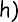 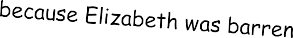 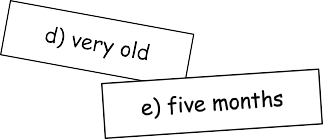 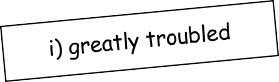 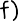 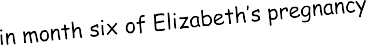 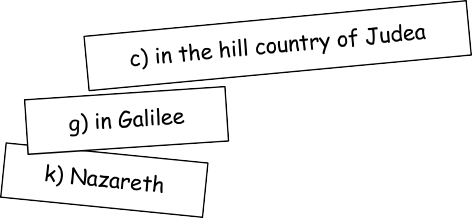 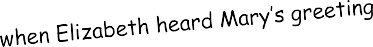 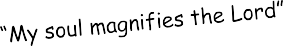 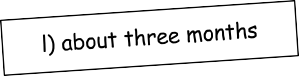 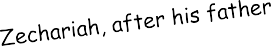 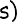 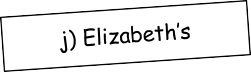 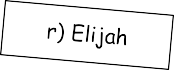 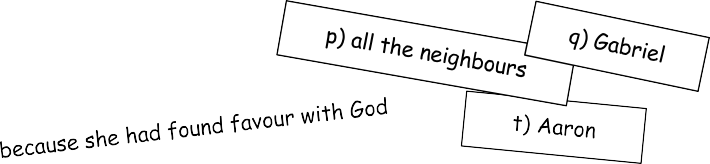 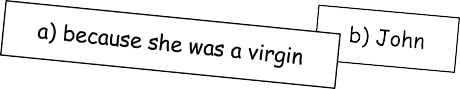 Why was Mary surprised that she would have a baby?	v.34What did the angel Gabriel tell Elizabeth to name her baby?	v.13Where did Elizabeth and Zechariah live?	v.39How old were Elizabeth and Zechariah?	v.7How long did Elizabeth hide her condition?	v.24When did the angel Gabriel appear to Mary?	v.26Where was Nazareth?	v.26Why didn’t Elizabeth and Zechariah have any children?	v.7How did Mary feel when the angel spoke to her?	v.29Whose baby was born first?	v.57Which city was home to Mary?	v.26How long did Mary stay with Elizabeth?	v.56What were they planning to call Elizabeth’s baby?	v.59What did Mary sing to the LORD?	v.46When did the baby leap in Elizabeth’s womb?	v.41Who was filled with wonder?	v.65What was the name of the angel in the story?	v.19Who did the angel Gabriel compare John to?	v.17Why was Mary told not to be afraid?	v.30Who was Elizabeth a descendant of?	v.5Holy Bible text courtesy World English Bible: http://ebible.org/web/LUK01.htmAnswers:Peter was the disciple who was also known as Cephas, D which means ‘rock’ in Aramaic. ND(John 1:42)Andrew was one of the disciples who was formerly a fisherman. D (Matthew 4:18)Simon, who was sometimes known as ‘the Canaanite’, ND may have been a member of the Zealot party. (TRADITION)Peter was the only disciple who was married. D (Matthew 8:14)Philip was one of only two of Jesus’ disciples who is thought to have died of natural causes. D(TRADITION)James and John may have been nephews of Joseph and Mary, which would have made them Jesus’ cousins. ND (TRADITION)Andrew’s name is Greek, rather than Hebrew, which suggests his family were open to contemporary influences. ND (Matthew 4:18 / TRADITION)John is the disciple who, the Bible tells us, Jesus loved. D He is also the man who wrote five books of the Bible: the Gospel of John, I John, II John, III John and Revelation. D (John 13:23)Crucifixion was the brutal form of capital punishment which killed several of the disciples. D(TRADITION)Scholars believe that James the Less was the disciple who took the gospel to Syria and Persia. D(TRADITION)Thomas is the disciple who refused to believe that Jesus had risen, D which led to his notorious nickname. ND (John 20:25)Bartholomew is another of the disciples who is thought to have been martyred. D (TRADITION)The Epistle of James is the only book of the Bible which was written by James the Less. D(James 1:1)Judas Iscariot – who betrayed Jesus – ND is believed to have been from Judea, which would have made him ND the only disciple who was not a Galilean. D (TRADITION)Thomas is thought to have taken the gospel to India – where he died – ND which was probably further than the rest of the disciples travelled. ND (TRADITION)Answers:Matthias was the disciple who replaced Judas Iscariot. D (Acts 1:26)Bethsaida of Galilee is the town where three of Jesus’ disciples came from: D Peter, Andrew, andPhilip. (John 1:44)Rome is the city where Peter established the first Christian church. D (TRADITION)James and John were brothers who ran a fishing business with their father Zebedee, D which was based on the Sea of Galilee. ND (Matthew 4:21)Judas Iscariot is the disciple whose actions led to the arrest of Jesus. D (Mark 14:10)Fishing is the occupation which at least four of the disciples had before following Jesus: D Peter, Andrew, James, and John. (Matthew 4:18-22)Matthew is said to have taken the gospel to Ethiopia, which is in Africa. ND (TRADITION)Thaddeus is thought to have been a farmer, which was not a common occupation among Jesus’ disciples. ND (TRADITION)In Greek tradition, Matthias – who was chosen to replace Judas Iscariot – ND took the gospel to Turkey. (TRADITION)Cana is the place where Bartholomew came from. D (John 21:2)Edessa near the Euphrates River is the city where Thaddeus is thought to have taken the gospel. D(TRADITION)John the Baptist was the man who announced the coming of Jesus, D and whose disciples includedAndrew, D who later followed Jesus. ND (John 1:40)Thomas – who was also called Didymus, ND which is Greek for ‘twin’ – ND is, unsurprisingly, believed to have been a twin. (John 20:24 / TRADITION)Before he met Jesus, Matthew was a tax collector, which means he worked for the occupying Roman administration. ND (Matthew 9:9)James – who was the brother of John – ND is traditionally believed to have taken the gospel to Spain,where his remains now reside. ND (TRADITION)Answers:intoAnswer not given. Correct answer: ofuptoAnswer not given. Correct answer: inAnswer not given. Correct answer: byofonAnswer not given. Correct answer: outtoAnswer not given. Correct answer: downtoAnswer not given. Correct answer: outofAnswer not given. Correct answer: intoAnswers may vary. Suggested answers:Robber 1: Give me your money!	The robber told me to give him my money.Leave me alone!	I told him to leave me alone.Robber 2: We’ve been waiting for you!	Another robber said (that) they had been waiting for me.Please save me.	I begged the priest to save me.Priest: I’m too busy.	The priest said that he was too busy.I’m dying!	I told him (that) I was dying.Levite: I’m late for a meeting.	The Levite said (that) he was late for a meeting.Can anybody help me?	I asked whether anybody could help me.Samaritan (S): What happened to you?	The Samaritan asked what had happened to me.S: What’s your name?	He asked (me) what my name was.My name is Malachi.	I told him (that) my name was Malachi.I’ve been robbed!	I told him (that) I had been robbed.S: How can I help you?	He asked how he could help me.S: I must treat your wounds.	He said he had to treat my wounds.S: Do you want a drink of water?	He asked whether I wanted a drink of water.S: Get on the back of my mule.	He told me to get on the back of his mule.S: Are you comfortable?	He asked (me) whether / if I was comfortable.Yes, I am. Thank you.	I replied (that) I was, and thanked him.S: This man has been badly hurt.	He told the innkeeper (that) I had been badly hurt.S: Please take care of him.	He requested him to take care of me.S: Here are two denarii.	He gave him two denarii.S: I will give you more when I get back.	He said he would give him more when he got back.S: Do you understand?	He asked whether / if he understood.Innkeeper: I understand.	The innkeeper said (that) he understood.S: Take care, and get well soon!	He told me to take care and get well soon.How can I ever repay you?	I asked him how I could ever repay him.S: Don’t worry about it.	He told me not to worry about it.I owe you my life!	I told him (that) I owed him my life.Thank you!	I thanked him.S: Goodbye.	He said goodbye.Answers:21 Then Peter came and said to him, “Lord, how often shall my brother sin against me, and I forgive him? Until seven times?”22 Jesus said to him, “I don’t tell you until seven times, but, until seventy times seven.23 Therefore the Kingdom of Heaven is like a certain king who wanted to settle accounts with his servants.24 When he had begun to settle, one was brought to him who owed him ten thousand talents [several million dollars].25 But because he couldn’t pay, his lord commanded him to be sold, with his wife, his children, and all that he had, and payment to be made.26 The servant therefore fell down and knelt before him, saying, ‘Lord, have patience with me, and I will repay you all!’27 The lord of that servant, being moved with compassion, released him and forgave him the debt.28 “But that servant went out and found one of his fellow servants who owed him one hundred denarii [a few dollars], and he grabbed him and took him by the throat, saying, ‘Pay me what you owe!’29 “So his fellow servant fell down at his feet and begged him, saying, ‘Have patience with me, and I will repay you!’30 He would not, but went and cast him into prison until he should pay back that which was due.31 So when his fellow servants saw what was done, they were exceedingly sorry, and came and told their lord all that was done.32 Then his lord called him in and said to him, ‘You wicked servant! I forgave you all that debt because you begged me.33 Shouldn’t you also have had mercy on your fellow servant, even as I had mercy on you?’34 His lord was angry, and delivered him to the tormentors until he should pay all that was due to him.35 So my heavenly Father will also do to you, if you don’t each forgive your brother from your hearts for his misdeeds.”Holy Bible text courtesy World English Bible: http://ebible.org/web/MAT18.htmAnswers will vary. Sample answers:A summary of the text in 15 words:A servant is heavily punished because he doesn’t try to do what his master wanted.A summary of the text in 10 words:A servant is punished for not investing his master’s money.A summary of the text in 5 words:An unwise servant chooses badly.A summary of the text in 1 word:Unwise.Answers:If the wise men hadn’t followed the star, they would not have found Jesus. (Matt. 2:9)1st Clause: negative - | 2nd Clause: negative -If King Herod had discovered the baby Jesus, he would have killed him. (Matt 2:16)1st Clause: positive + | 2nd Clause: positive +If Peter and Andrew had remained fishermen, they wouldn’t have become disciples. (Matt 4:18-20)1st Clause: positive + | 2nd Clause: negative -If Mary hadn’t cared about the wedding guests, Jesus wouldn’t have turned the water into wine.(John 2:3-4) 1st Clause: negative - | 2nd Clause: negative -If Jesus hadn’t asked the Samaritan woman for a drink, she wouldn’t have found out that Jesus wasthe Christ. (John 4:26) 1st Clause: negative - | 2nd Clause: negative -If Jesus hadn’t fed the five thousand, they might / could have fainted. (Matt 15:32)1st Clause: negative - | 2nd Clause: positive +If Jesus hadn’t healed the woman on the Sabbath, the Synagogue ruler would not have been indignant. (Luke 13:14) 1st Clause: negative - | 2nd Clause: negative -If Peter had trusted Jesus, he wouldn’t have nearly drowned. (Matt 14:30)1st Clause: positive + | 2nd Clause: negative -If they hadn’t brought the blind man to Jesus, he would not have been healed. (Mark 8:22-25)1st Clause: negative - | 2nd Clause: negative -If Martha had spent time with Jesus, she would’ve been much happier. (Luke 10:40-42)1st Clause: positive + | 2nd Clause: positive +Answers:If the Rich Young Man had given away all his possessions, he would have received treasure inheaven.(Matt. 19:21) 1st Clause: positive + | 2nd Clause: positive +If Blind Bartimaeus had stayed quiet, he would not have received his sight. (Mark 10:46-52)1st Clause: positive + | 2nd Clause: negative -If Zacchaeus hadn’t climbed a sycamore tree, he wouldn’t have seen Jesus. (Luke 19:2-4)1st Clause: negative - | 2nd Clause: negative -If the crowd had not welcomed Jesus, the stones would have cried out. (Luke 19:40)1st Clause: negative - | 2nd Clause: positive +If Judas hadn’t betrayed Jesus, he would not have been arrested. (John 18:3)1st Clause: negative - | 2nd Clause: negative -If Peter had remained loyal to Jesus, he would not have denied him three times. (Matt. 26:69-75)1st Clause: positive + | 2nd Clause: negative -If Pilate had not learned that Jesus was a Galilean, he would not have sent him to Herod.(Luke 23:6-7) 1st Clause: negative - | 2nd Clause: negative -If the thief on the cross hadn’t believed Jesus, he would not have been saved. (Luke 23:40-43)1st Clause: negative - | 2nd Clause: negative -If Thomas had not seen Jesus’ wounds, he wouldn’t have believed. (John 20:25)1st Clause: negative - | 2nd Clause: negative -If Jesus had not appeared to his disciples, they would not have received the Holy Spirit.(John 20:19-22) 1st Clause: negative - | 2nd Clause: negative -Answers will vary. Sample answers:General Time:Present Simple:	Dorcas makes clothes for the poor.Zero Conditional:	If Dorcas makes clothes for the poor, they are happy.Present:Present Continuous:	Dorcas is making clothes for the poor.Present Perfect:	Dorcas has made clothes for the poor today.Present Perfect Continuous: Dorcas has been making clothes for the poor since eight o’clock.Imperative Form:	Dorcas – make clothes for the poor!Past:Past Simple:	Dorcas made clothes for the poor last month.Past Continuous:	Dorcas was making clothes for the poor all afternoon.Past Perfect:	Dorcas had made clothes for the poor for twenty years.Past Perfect Continuous: Dorcas had been making clothes for the poor since yesterday.Third Conditional:	If Dorcas had made clothes for the poor last week, they could have wornthem.Future:Future Simple:	Dorcas will make clothes for the poor tomorrow.Future Continuous:	Dorcas will be making clothes for the poor on Wednesday.Future with ‘going to’:	Dorcas is going to make clothes for the poor this afternoon.First Conditional:	If Dorcas makes clothes for the poor, they are grateful.Second Conditional:	If Dorcas made more clothes for the poor, more people would benefit.Future Perfect:	Dorcas will have made clothes for the poor by this time next week.Future Perfect Continuous: Dorcas will have been making clothes for the poor for an hour by 2pm.Extension Activities:Answers will vary. Sample answers:If you did all the extension activities, you could write up to 12 sentences for each tense (where possible), making a maximum of 216 sentences. For example:Present Simple:	Dorcas makes clothes for the poor.Extension 1:Negative form:	Dorcas does not make clothes for the poor.Question (yes / no):	Does Dorcas make clothes for the poor? (Yes, she does. / No, she doesn’t.)Extension 2:Reported Speech:	He said Dorcas made clothes for the poor.He said Dorcas did not make clothes for the poor. He asked whether Dorcas made clothes for the poor.Extension 3:Passive Voice:	Clothes are made for the poor (by Dorcas).Clothes are not made for the poor (by Dorcas). Are clothes made for the poor (by Dorcas)?Extension 4:Passive Voice in Reported Speech: They said clothes were made for the poor (by Dorcas).They said clothes were not made for the poor (by Dorcas).They asked whether clothes were made for the poor (by Dorcas).Answers will vary. Suggested answers:4.9.20.18.3.10.12.11.8.7.14. 16.19.22.Answers (in chronological order – original number shown in brackets):Paul’s first missionary journey: Acts 13:4-14:27earlier (7)	TRUE (13:4)During (8)	FALSE. They did speak in the synagogues in Salamis in Cyprus. (13:5)After (2)	FALSE. Paul visited Cyprus before he sailed to Pamphylia. (13:13)While (5)	FALSE. John Mark returned to Jerusalem while Paul was spending time in Perga. (13:13)5.	When (4)	TRUE (13:43)6.	later (6)	TRUE (14:8)7.	then (1)	TRUE (14:13 & 19)8.	Before (3)	FALSE. They passed through Pisidia and Pamphylia for a second time after leaving Lycaonia. (14:24)Paul’s second missionary journey: Acts 15:36-18:221.	Before (2)	FALSE. It was Barnabas who had wanted to take John Mark. (15:37) 2.	When (7)	TRUE  (16:7)After (6)	FALSE. It was in Troas that Paul had the vision. (16:8)During (5)	FALSE. The woman’s name was Lydia. (16:14) 5.	While (1)	TRUE (16:20)6.	then (4)	TRUE (16:26)later (8)	FALSE. They visited Ephesus after they had been to Athens and Corinth. (18:19)earlier (3)	TRUE (18:22)Paul’s third missionary journey: Acts 18:23-21:17REVIEWAnswers:TO HIM BE THE GLORY FOR EVER! AMEN. Romans 11:36Holy Bible text courtesy World English Bible: http://ebible.org/web/ROM11.htm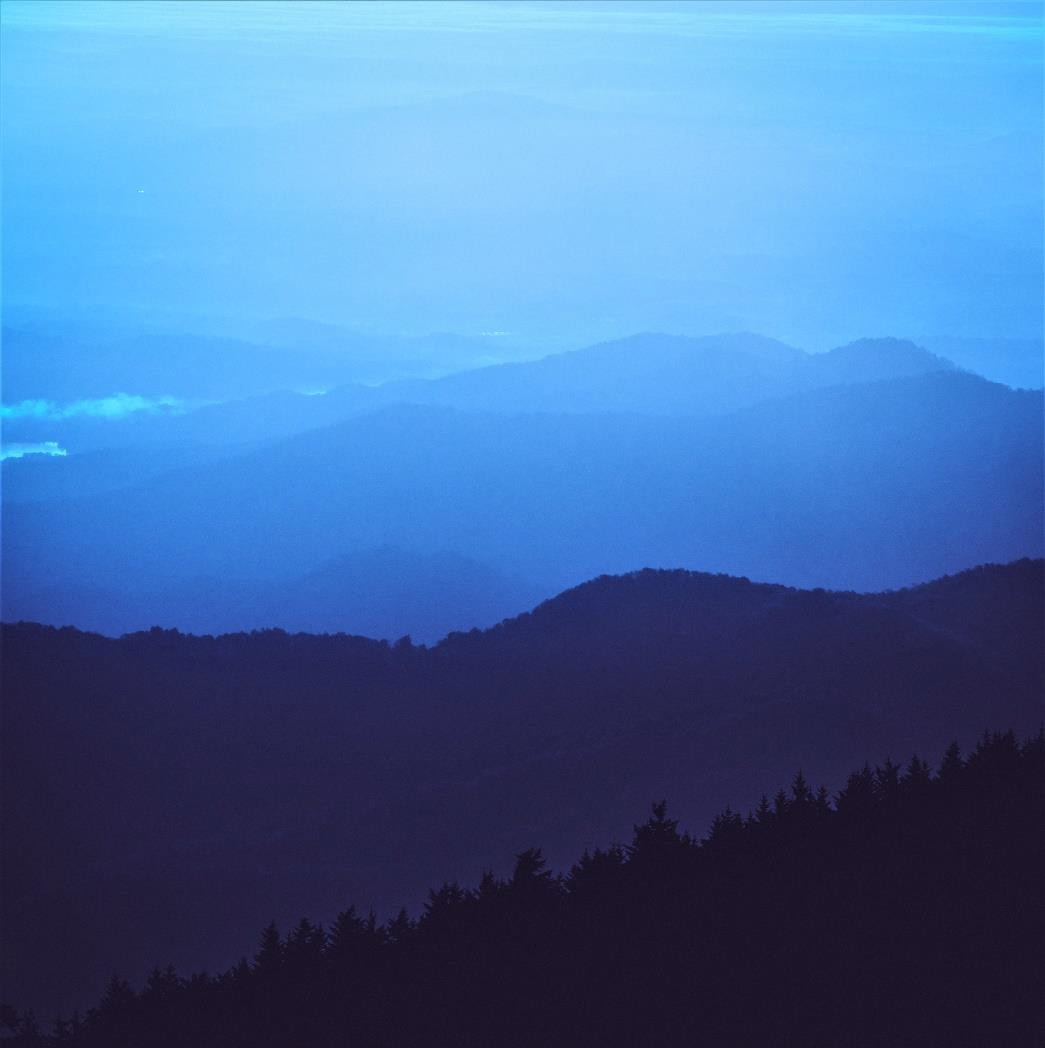 ELT Bible Study Pack #260+ hours of teaching material for Bible Study and English classesAbout the author:Matt Purland is an English teacher and materials writer from Cambridge in the UK. He has a BA Honours degree in Drama from the University of Wales and a Postgraduate Certificate in Further Education from the University of Derby. He has been teaching English since 1999 and writing resource books since 2003. This is his twenty-sixth book for teachers and students of English. He is married and lives in Poland with his family.PurlandTraining.cominfo@purlandtraining.comPublic DomainOld Testament:New Testament:Abraham and IsaacJoseph and PharaohBalaam and his donkeyRahab and the spiesDavid and GoliathSolomon’s wise judgmentElijah versus the false prophetsMary and ElizabethThe twelve disciplesTwo parables of JesusEncounters with JesusDorcas making clothes for the poorRhoda’s big momentPaul’s missionary journeysSkill Area:Practice:grammar:conditionals passive voice prepositions punctuation marks question tagsrelative clauses reported speech sentence building verb conjugation wh-questionsreading:acrostic puzzle matching textsreading for specific information reorder a textwriting:formal writing informal writingsummarising a textvocabulary:idiomsusing time wordsspeaking and listening:discussionresearch:finding out information8.VariousNames of God	reading > acrostic puzzle	459.VariousIf… Promises of God	grammar > conditionals	4610.VariousReading the Bible – Discussion Questions	speaking and listening > discussion	N/A11.VariousReading the Bible – Agree or Disagree?	speaking and listening > discussion	N/A12.VariousSentence Blocks (Past Simple)	grammar > sentence building	4713.VariousHow to Make Sentence Blocks	grammar > sentence building	N/A16.Various10 Prophecies about Jesus in the Old Testament	reading > matching texts	4917.Genesis 22:1-18Abraham and Isaac	grammar > passive voice	5018.Genesis 41:1-45Joseph Writes…	writing > formal writing	5119.Numbers 22:21-31Balaam and his Donkey	writing > summarising a text	5220.Joshua 2:1-24 & 6:17Rahab and the Spies – Checking Information	grammar > question tags	5321.1 Samuel (Various)Tense Conversion 1 – David Writes a Psalm	grammar > verb conjugation	5422.1 Samuel 16:1-1 Kings2:12 (Various)Who was David?	research > finding out information	5623.1 Samuel 17:1-58David and Goliath – Idioms of Surprise	vocabulary > idioms	5724.1 Kings 3:16-28Solomon's Wise Judgment	grammar > reported speech	5825.Proverbs – VariousProverbs – Advice for Life 1	speaking and listening > discussion	5926.Proverbs – VariousProverbs – Advice for Life 2	speaking and listening > discussion	6027.1 Kings 18:21-39Elijah Versus the False Prophets	reading > reorder a text	6129.Luke 1:5-66Mary and Elizabeth – Writing Questions	grammar > wh- questions	6330.VariousThe Twelve Disciples – Using Relative Clauses 1	grammar > relative clauses	6431.VariousThe Twelve Disciples – Using Relative Clauses 2	grammar > relative clauses	6532.Matthew 14:22-33Jesus Walks on the Water	grammar > prepositions	6633.Luke 10:25-37The Parable of the Good Samaritan	grammar > reported speech	6734.Matthew 18:21-35How Many Times should we Forgive?	grammar > punctuation marks	6835.Matthew 25:14-30The Parable of the Talents	writing > summarising a text	6936.VariousMeeting Jesus – Third Conditional 1	grammar > conditionals	7037.VariousMeeting Jesus – Third Conditional 2	grammar > conditionals	7138.Acts 9:36-42Tense Conversion 2 – Dorcas Makes Clothes…	grammar > verb conjugation	7239.Acts 12:12-17Rhoda Writes…	writing > informal writing	7440.Acts 13:4-21:17Paul’s Missionary Journeys	vocabulary > using time words	7542.VariousReview	reading for specific information	771. But Noah found favor in 	’s eyes.GEN 6:82. …be perfect, just as your 	in heaven is perfect.MATT 5:483. …the 	who is bornfrom you…LUKE1:354. I am 	, the truth,and the life.JOHN 14:65. Remember also your 	…ECC 12:16. …praise and extol andhonor the 	.DAN 4:377. I am the 	.JOHN 10:118. ‘Truly this was the 	.’MATT 27:549. ‘I am the 	.Whoever comes to me…’JOHN 6:3510. ‘Behold, the 	, whotakes away…’JOHN 1:2911. ‘ 	, which is thegreatest commandment…?’MATT 22:3612. You are my 	. Youwill preserve me…PSALM 32:713. He … said to him, ‘Wehave found the 	!’JOHN 1:4114. ‘I am the 	, ‘ saysthe Lord God.REV 1:815. Simon Peter answered,‘You are the 	…’MATT 16:1616. Yahweh your God himselfis God, the 	.DEUT 7:917. God is my 	inwhom I take refuge.2 SAM22:318. If anyone sins, we have a 	with the Father.1 JN2:119. ‘They shall call his name 	’ … ‘God with us.’MATT 1:2320. ‘…from within him willflow rivers of 	.’JOHN 7:3821. …the 	of allcreation.COL 1:1522. …the 	andunderstanding…ISA 11:223. His name is called ‘The 	.’REV 19:1324. God is my 	… theone who sustains my soul.PSALM 54:425. …the builders rejectedhas become the 	.PSALM 118:221st Clause*:2nd Clause*:1st conditionalpresent simplewill + infinitive2nd conditionalpast simplewould + infinitive3rd conditionalpast perfectwould + have + past participleZero conditionalpresent simplepresent simple*Clause order can be reversedMe:My Partner:1. I read my Bible every day.2. The Bible is wholly authored by God.3. My friends don’t know that I read the Bible.4. ‘For the word of God is living and active, and sharper than anytwo-edged sword.’ – Hebrews 4:125. Reading the Bible helps me deal with problems in my life.6. I often find the Bible too difficult to read.7. The Bible is more important today than ever before.8. ‘Every Scripture is God-breathed and profitable for teaching, for reproof,for correction, and for instruction in righteousness.’ – 2 Timothy 3:169. My Bible is in perfect condition – like the first day I bought it.10. My parents always encouraged me to read the Bible.11. The church I attend is based on biblical principles.12. ‘Man does not live by bread only, but man lives by every wordthat proceeds out of Yahweh’s mouth.’ – Deuteronomy 8:313. I like to write notes, draw pictures, and underline text in my Bible.14. We shouldn’t take every word of the Bible literally.15. It’s amazing how often I find a verse that is perfect for how I’m feeling.16. ‘But be doers of the word, and not only hearers…’ – James 1:2217. I first learned a lot of Bible stories at Sunday school when I was a child.18. The Bible gives me hope.Iwentto the parkyesterday.WHOWHAT (x2)WHEREWHEN14. Isaac wondered where the lamb was.15. Abraham told him, ‘God will provide.’16. Abraham built an altar.17. Abraham put the wood on the altar.18. Abraham bound Isaac.19. Abraham laid Isaac on the altar.20. Abraham took the knife to kill his son.21. Yahweh’s angel called Abraham.22. Abraham replied, ‘Here I am.’Bible Verse(s):Bible Verse(s):adoptive fatherancestorantecedentarmour bearerassassinbelieverbodyguardbrothercaptain of the king’s bodyguardchosen onecomposerdancerenemyfatherforeignerfounder of an eternal dynastyfriendfugitivefuture kinggreat grandsonhired manhusbandkingkingmakerloverman of prayermerciful manmournermurder targetmusicianpenitentpoor manrivalservantsinnerson-in-lawvictorwarriorworshipperyoungest sonsurprisebluefacebricksskinelementguardsystemfeathershellpictureeyebrowsnowherelossbiscuitlaughwordsbookspresent simple / continuouschanges to…past simple / continuouspresent perfect / continuouschanges to…past perfect / continuouspast simple / continuouschanges to…past perfect / continuouscan / will / shall / mustchanges to…could / would / should / had toimperative formchanges to…infinitive clause1.Who are you?I asked them who they were.2.D: My name’s Daphne.She said 	.3.G: I’m called Gail. 	.4.Whose baby is it?I demanded to know 	.5.Both: He’s mine!They both said 	.6.D: We’ve been living together for a while. 	.7:D: We’ve both just had a baby!She said 	.8.D: Her baby died.Daphne said that 	.9.G: No, it didn’t!Gail claimed 	.10.D: You laid on it in the night!Daphne said that Gail 	.11.G: You’re lying!Gail said 	.12.D: She took my baby.Daphne claimed 	.13.D: She put her dead baby with me. 	.14.G: You’re talking rubbish!Gail said 	.15.G: This baby is mine – fair and square!Gail declared 	.16.D: No, he’s not yours – he’s mine!Daphne said 	.17.How can I sort out this problem?I wondered how 	.18.Can somebody bring me a sword?I asked whether 	.19.Maybe the fairest thing is to cut him in half.I suggested 	.20.I can give each of you half.I said that 	.21.D: No! Please do not kill him!Daphne screamed and told me 	.22.D: Gail must have him.Daphne said 	.23.D: Please do not hurt him!She begged me 	.24.G: It’s better you divide him, like you said. 	.25.D: How can you be so cruel?Daphne asked Gail 	.26.(To guards:) Give the child to Daphne. 	.27.(To guards:) Do not kill him.I ordered the guards 	.28.This woman is his mother. 	.29.I am sure that you will take care of him. 	.30.D: Thank you, my Lord!Daphne 	.wh- question:use:wh- question:use:whatthing / actionwhowherewhosewhywhichwhenhowpresent simple / continuouschanges to…past simple / continuouspresent perfect / continuouschanges to…past perfect / continuouspast simple / continuouschanges to…past perfect / continuouscan / will / shall / mustchanges to…could / would / should / had toimperative formchanges to…infinitive clausePunctuation mark:,’?!“  ”‘  ’Name:	 	Use:after a questiongo around what the speaker is sayingto denote a missing letter in a contractionused when the speaker quotes somebodyto separate clauses and words in a listafter an exclamation1st Clause*:2nd Clause*:3rd conditionalpast perfectwould + have + past participle*Clause order can be reversed*Clauses can be positive or negative*Clause order can be reversed*Clauses can be positive or negative1st Clause*:2nd Clause*:3rd conditionalpast perfectwould + have + past participle*Clause order can be reversed*Clauses can be positive or negative*Clause order can be reversed*Clauses can be positive or negative1. But Noah found favor inYahweh’s eyes.GEN 6:8YAHWEHG2. …be perfect, just as yourFather in heaven is perfect.MATT 5:48FATHERG3. …the holy one who is bornfrom you…LUKE1:35HOLYONEJ4. I am the way, the truth,and the life.JOHN 14:6THEWAYJ5. Remember also yourCreator…ECC 12:1CREATORG6. …praise and extol andhonor the King of heaven.DAN 4:37KINGOFHEAVENG7. I am the good shepherd.JOHN 10:11GOODSHEPHERDJ8. ‘Truly this was the Son ofGod.’MATT 27:54SONOFGODJ9. ‘I am the bread of life.Whoever comes to me…’JOHN 6:35BREADOFLIFEJ10. ‘Behold, the Lamb ofGod, who takes away…’JOHN 1:29LAMBOFGODJ11. ‘Teacher, which is thegreatest commandment…?’MATT 22:36TEACHERJ12. You are my hiding place.You will preserve me…PSALM 32:7HIDINGPLACEG13. He … said to him, ‘Wehave found the Messiah!’JOHN 1:41MESSIAHJ14. ‘I am the Alpha and theOmega, ‘ says the Lord God.REV 1:8ALPHAANDOMEGAJ15. Simon Peter answered,‘You are the Christ…’MATT 16:16CHRISTJ16. Yahweh your God himselfis God, the faithful God.DEUT 7:9FAITHFULGODG17. God is my rock in whom Itake refuge.2 SAM22:3ROCKG18. If anyone sins, we havea Counselor with the Father.1 JN2:1COUNSELORJ19. ‘They shall call his nameImmanuel’ … ‘God with us.’MATT 1:23IMMANUELJ20. ‘…from within him willflow rivers of living water.’JOHN 7:38LIVINGWATERS21. …the firstborn of allcreation.COL 1:15FIRSTBORNJ22. …the spirit of wisdomand understanding…ISA 11:2SPIRITOFWISDOMS23. His name is called ‘TheWord of God.’REV 19:13WORDOFGODJ24. God is my helper … theone who sustains my soul.PSALM 54:4HELPERG25. …the builders rejectedhas become the cornerstone.PSALM 118:22CORNERSTONEJ1.	j)John 8:31zero conditional2.	e)Luke 17:6second conditional3.	g)Deuteronomy 28:2first conditional4.	b)Revelation 3:20first conditional5.	f)John 10:9first conditional6.	c)1 John 1:9zero conditional7.	i)John 8:51first conditional8.	a)John 15:7first conditional9.	h)John 11:40second conditional10.	d)John 11:25first conditional3“The men who Rahab hid were spies, weren’t they?” (v.1)7“The King’s men were not on the right road, were they?” (v.7)16“She did that, didn’t she?” ( v.21)17“The men were able to leave Jericho, and stayed in the hills for three days, didn’t they?”(v.22)1“Rahab was a prostitute, wasn’t she?” (v.1)15“The men told her to tie a line of scarlet thread in the window of her house, didn’t they?”(v.18)6“The men had been hidden under stalks of flax on the roof, hadn’t they?” (v.6)8“The gate was shut behind them, wasn’t it?” (v.7)2“She lived in Jericho, didn’t she?” (v.1)10“The spies were asked to swear to show kindness to Rahab’s family, weren’t they?” (v.12)5“Rahab didn’t tell the truth to the King of Jericho, did she?” (vv.4-5)19“Rahab and her family were not forgotten by the LORD, were they?” (Joshua 6:17)4“The King of Jericho sent a message to Rahab, didn’t he?” (v.3)11“She asked them for a sign, didn’t she?” (vv.12-13)9“Rahab told the spies how she believed in the LORD, didn’t she?” (v.11)18“When they reported back to Joshua, he received the good news, didn’t he?” (v.24)20“David, Joseph, and Jesus are all direct descendants of Rahab, aren’t they?” (Matt. 1:5-16)12“Joshua’s men assured her with the words, “Our life for yours”, didn’t they?” (v.14)13“The spies couldn’t leave the city by the normal route, could they?” (v.15)14“Her house was part of the city wall, wasn’t it?” (v.15)Bible Verse(s):adoptive fatherq) Mephibosheth2 Sam 9:11ancestorm) JesusMatt 1:6antecedentm) JesusMatt 1:6armour beareru) Saul1 Sam 16:21assassinw) Uriah2 Sam 11:15believera) the LORD1 Sam 17:37bodyguardf) Achish1 Sam 28:2brotherg) Eliab, x) Abinadab1 Sam 17:13captain of the king’s bodyguardu) Saul1 Sam 22:14chosen onea) the LORD, e) Samuel1 Sam 16:12composera) the LORD2 Sam 22:1dancera) the LORD2 Sam 6:21-22enemyp) Absalom, u) Saul1 Sam 18:29fatherp) Absalom, v) Solomon2 Sam 3:3, 2 Sam 5:14foreignerl) Gath1 Sam 27:3founder of an eternal dynastya) the LORD, m) Jesus2 Sam 7:16friendb) Jonathan1 Sam 18:1fugitiveu) Saul1 Sam 21:10future kinge) Samuel1 Sam 16:13great grandsont) RuthMatt 1:5hired manf) Achish1 Sam 28:2husbandc) Bathsheba, i) Abigail, o) Ahinoam,s) Michal2 Sam 11:27, 1 Sam27:3, 1 Sam 18:27kingd) Israel, n) Judah2 Sam 5:1, 2 Sam 2:4kingmakerv) Solomon1 Kings 1:30loverc) Bathsheba2 Sam 11:4man of prayera) the LORD1 Sam 23:2merciful manu) Saul1 Sam 24:11mournerp) Absalom2 Sam 18:33murder targetu) Saul1 Sam 18:11musicianu) Saul1 Sam 16:23penitenta) the LORD2 Sam 12:13, Psalm 51poor manu) Saul1 Sam 18:23rivalp) Absalom2 Sam 15:13servantu) Saul1 Sam 17:17sinnera) the LORD2 Sam 12:7son-in-lawu) Saul1 Sam 18:27victorh) Goliath1 Sam 17:50warriork) Keilah, r) his army1 Sam 23:5worshippera) the LORD2 Sam 22:50youngest sonj) Jesse1 Sam 17:141.Who are you?I asked them who they were.2.D: My name’s Daphne.She said (that) her name was Daphne.3.G: I’m called Gail.She said (that) she was called Gail.4.Whose baby is it?I demanded to know whose baby it was.5.Both: He’s mine!They both said (that) he / the baby was theirs.6.D: We’ve been living together for a while.She said (that) they had been living together for a while.7:D: We’ve both just had a baby!She said (that) they had both just had a baby.8.D: Her baby died.Daphne said that Gail’s baby had died.9.G: No, it didn’t!Gail claimed (that) it hadn’t.10.D: You laid on it in the night!Daphne said that Gail had laid on it in the night.11.G: You’re lying!Gail said (that) Daphne was lying.12.D: She took my baby.Daphne claimed (that) Gail had taken her baby.13.D: She put her dead baby with me.Daphne said (that) Gail had put her dead baby with her.14.G: You’re talking rubbish!Gail said (that) Daphne was talking rubbish.15.G: This baby is mine – fair and square!Gail declared (that) that baby was hers fair and square.16.D: No, he’s not yours – he’s mine!Daphne said that he was not Gail’s, but he was hers.17.How can I sort out this problem?I wondered how I could sort out that problem.18.Can somebody bring me a sword?I asked whether anybody could bring me a sword.19.Maybe the fairest thing is to cut him in half.I suggested (that) maybe the fairest thing was to cut him inhalf.20.I can give each of you half.I said (that) I could give each of them half.21.D: No! Please do not kill him!Daphne screamed and told me not to kill him.22.D: Gail must have him.Daphne said (that) Gail had to have him.23.D: Please do not hurt him!She begged me not to hurt him.24.G: It’s better you divide him, like you said.Gail said it was better for me to divide him, like I had said.25.D: How can you be so cruel?Daphne asked Gail how she could be so cruel.26.(To guards:) Give the child to Daphne.I told the guards to give the child to Daphne.27.(To guards:) Do not kill him.I ordered the guards not to kill him.28.This woman is his mother.I said (that) that woman was his mother.29.I am sure that you will take care of him.I declared (that) I was sure (that) she would take care ofhim.30.D: Thank you, my Lord!Daphne thanked me.wh- question:use:wh- question:use:whatthing / actionwhopersonwhereplacewhosepossessionwhyreasonwhichchoicewhentime / datehowmanner / methodPunctuation mark:,’?!“  ”‘  ’Name:commaapostrophequestion markexclamation markdouble quotation markssingle quotataion marksUse:to separate clauses andwords in a listto denote a missing letter ina contractionafter a questionafter an exclamationgo around what the speaker issayingused when the speaker quotessomebody1.While (1)FALSE. While Apollos was at Corinth, Paul arrived at Ephesus. (19:1)2.When (7)TRUE (19:6)3.During (2)TRUE (19:11)4.later (5)TRUE (20:10)5.earlier (6)FALSE. Paul arrived in Patara, not Athens. (21:1)6.Before (8)TRUE (21:2)7.After (3)FALSE. After they had left Tyre, they travelled to Ptolemais. (21:7)8.then (4)FALSE. They set off for Jerusalem, not Corinth. (21:15)WROTEDOORHIDISAACIMMANUELNOBODYHEALEDMUSTARDSHEPHERDDOERSGREEKPHILIPPISMOOTHNAZARETHDIDYMUSFOOTCOMMAVERSEJERICHOADVICECORNERSTONEPRIESTWATERMADEELIABPLENTY